2ο Πανελλήνιο Συνέδριο για το Ελεύθερο Λογισμικό – Λογισμικό Ανοικτού Κώδικα (ΕΛ/ΛΑΚ) στην ΕκπαίδευσηΥπό την Αιγίδα του Υπουργείου Παιδείας και Θρησκευμάτων, έγγραφο: 151687/Γ2/23-09-2014Γραφείο Σχολικού Συμβούλου ΠληροφορικήςΔευτεροβάθμιας Εκπαίδευσης ΧανίωνΠεριφερειακή Ενότητα ΧανίωνΠεριφερειακή Διεύθυνση Εκπαίδευσης ΚρήτηςΧανιά, 8-10 Μαΐου 2015Πολυτεχνείο ΚρήτηςΠΡΟΓΡΑΜΜΑ ΣΥΝΕΔΡΙΟΥ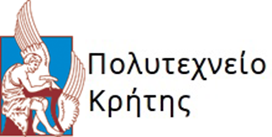 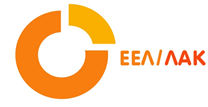 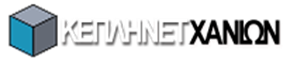 Παρασκευή, 08 Μαΐου 2015Αμφιθέατρο Κτιρίου ΕπιστημώνΠολυτεχνείο Κρήτης, ΚουνουπιδιανάΠαρασκευή, 08 Μαΐου 2015Αμφιθέατρο Κτιρίου ΕπιστημώνΠολυτεχνείο Κρήτης, ΚουνουπιδιανάΠαρασκευή, 08 Μαΐου 2015Αμφιθέατρο Κτιρίου ΕπιστημώνΠολυτεχνείο Κρήτης, ΚουνουπιδιανάΠαρασκευή, 08 Μαΐου 2015Αμφιθέατρο Κτιρίου ΕπιστημώνΠολυτεχνείο Κρήτης, ΚουνουπιδιανάΠαρασκευή, 08 Μαΐου 2015Αμφιθέατρο Κτιρίου ΕπιστημώνΠολυτεχνείο Κρήτης, ΚουνουπιδιανάΠαρασκευή, 08 Μαΐου 2015Αμφιθέατρο Κτιρίου ΕπιστημώνΠολυτεχνείο Κρήτης, ΚουνουπιδιανάΠαρασκευή, 08 Μαΐου 2015Αμφιθέατρο Κτιρίου ΕπιστημώνΠολυτεχνείο Κρήτης, ΚουνουπιδιανάΠαρασκευή, 08 Μαΐου 2015Αμφιθέατρο Κτιρίου ΕπιστημώνΠολυτεχνείο Κρήτης, ΚουνουπιδιανάΠαρασκευή, 08 Μαΐου 2015Αμφιθέατρο Κτιρίου ΕπιστημώνΠολυτεχνείο Κρήτης, ΚουνουπιδιανάΠαρασκευή, 08 Μαΐου 2015Αμφιθέατρο Κτιρίου ΕπιστημώνΠολυτεχνείο Κρήτης, ΚουνουπιδιανάΠαρασκευή, 08 Μαΐου 2015Αμφιθέατρο Κτιρίου ΕπιστημώνΠολυτεχνείο Κρήτης, ΚουνουπιδιανάΠαρασκευή, 08 Μαΐου 2015Αμφιθέατρο Κτιρίου ΕπιστημώνΠολυτεχνείο Κρήτης, Κουνουπιδιανά16:00 – 16:3016:00 – 16:30Προσέλευση και εγγραφέςΠροσέλευση και εγγραφέςΠροσέλευση και εγγραφέςΠροσέλευση και εγγραφέςΠροσέλευση και εγγραφέςΠροσέλευση και εγγραφέςΠροσέλευση και εγγραφέςΠροσέλευση και εγγραφέςΠροσέλευση και εγγραφέςΠροσέλευση και εγγραφές16:30 – 17:0016:30 – 17:00Έναρξη, χαιρετισμοίΈναρξη, χαιρετισμοίΈναρξη, χαιρετισμοίΈναρξη, χαιρετισμοίΈναρξη, χαιρετισμοίΈναρξη, χαιρετισμοίΈναρξη, χαιρετισμοίΈναρξη, χαιρετισμοίΈναρξη, χαιρετισμοίΈναρξη, χαιρετισμοίΕισηγήσεις 17:00  – 21:00 Συντονισμός: Π. Αναστασιάδης, Θ. Τσαπέλας, Γ. ΓώγουλοςΕισηγήσεις 17:00  – 21:00 Συντονισμός: Π. Αναστασιάδης, Θ. Τσαπέλας, Γ. ΓώγουλοςΕισηγήσεις 17:00  – 21:00 Συντονισμός: Π. Αναστασιάδης, Θ. Τσαπέλας, Γ. ΓώγουλοςΕισηγήσεις 17:00  – 21:00 Συντονισμός: Π. Αναστασιάδης, Θ. Τσαπέλας, Γ. ΓώγουλοςΕισηγήσεις 17:00  – 21:00 Συντονισμός: Π. Αναστασιάδης, Θ. Τσαπέλας, Γ. ΓώγουλοςΕισηγήσεις 17:00  – 21:00 Συντονισμός: Π. Αναστασιάδης, Θ. Τσαπέλας, Γ. ΓώγουλοςΕισηγήσεις 17:00  – 21:00 Συντονισμός: Π. Αναστασιάδης, Θ. Τσαπέλας, Γ. ΓώγουλοςΕισηγήσεις 17:00  – 21:00 Συντονισμός: Π. Αναστασιάδης, Θ. Τσαπέλας, Γ. ΓώγουλοςΕισηγήσεις 17:00  – 21:00 Συντονισμός: Π. Αναστασιάδης, Θ. Τσαπέλας, Γ. ΓώγουλοςΕισηγήσεις 17:00  – 21:00 Συντονισμός: Π. Αναστασιάδης, Θ. Τσαπέλας, Γ. ΓώγουλοςΕισηγήσεις 17:00  – 21:00 Συντονισμός: Π. Αναστασιάδης, Θ. Τσαπέλας, Γ. ΓώγουλοςΕισηγήσεις 17:00  – 21:00 Συντονισμός: Π. Αναστασιάδης, Θ. Τσαπέλας, Γ. Γώγουλος17:00 – 17:3017:00 – 17:30Π. Αναστασιάδης, «ΤΠΕ και δημιουργικότητα στο σύγχρονο σχολείο», Καθηγητής Δια Βίου Μάθησης και εξ Αποστάσεως Εκπαίδευσης, Πανεπιστημίου Κρήτης, τμήμα ΠΤΔΕΠ. Αναστασιάδης, «ΤΠΕ και δημιουργικότητα στο σύγχρονο σχολείο», Καθηγητής Δια Βίου Μάθησης και εξ Αποστάσεως Εκπαίδευσης, Πανεπιστημίου Κρήτης, τμήμα ΠΤΔΕΠ. Αναστασιάδης, «ΤΠΕ και δημιουργικότητα στο σύγχρονο σχολείο», Καθηγητής Δια Βίου Μάθησης και εξ Αποστάσεως Εκπαίδευσης, Πανεπιστημίου Κρήτης, τμήμα ΠΤΔΕΠ. Αναστασιάδης, «ΤΠΕ και δημιουργικότητα στο σύγχρονο σχολείο», Καθηγητής Δια Βίου Μάθησης και εξ Αποστάσεως Εκπαίδευσης, Πανεπιστημίου Κρήτης, τμήμα ΠΤΔΕΠ. Αναστασιάδης, «ΤΠΕ και δημιουργικότητα στο σύγχρονο σχολείο», Καθηγητής Δια Βίου Μάθησης και εξ Αποστάσεως Εκπαίδευσης, Πανεπιστημίου Κρήτης, τμήμα ΠΤΔΕΠ. Αναστασιάδης, «ΤΠΕ και δημιουργικότητα στο σύγχρονο σχολείο», Καθηγητής Δια Βίου Μάθησης και εξ Αποστάσεως Εκπαίδευσης, Πανεπιστημίου Κρήτης, τμήμα ΠΤΔΕΠ. Αναστασιάδης, «ΤΠΕ και δημιουργικότητα στο σύγχρονο σχολείο», Καθηγητής Δια Βίου Μάθησης και εξ Αποστάσεως Εκπαίδευσης, Πανεπιστημίου Κρήτης, τμήμα ΠΤΔΕΠ. Αναστασιάδης, «ΤΠΕ και δημιουργικότητα στο σύγχρονο σχολείο», Καθηγητής Δια Βίου Μάθησης και εξ Αποστάσεως Εκπαίδευσης, Πανεπιστημίου Κρήτης, τμήμα ΠΤΔΕΠ. Αναστασιάδης, «ΤΠΕ και δημιουργικότητα στο σύγχρονο σχολείο», Καθηγητής Δια Βίου Μάθησης και εξ Αποστάσεως Εκπαίδευσης, Πανεπιστημίου Κρήτης, τμήμα ΠΤΔΕΠ. Αναστασιάδης, «ΤΠΕ και δημιουργικότητα στο σύγχρονο σχολείο», Καθηγητής Δια Βίου Μάθησης και εξ Αποστάσεως Εκπαίδευσης, Πανεπιστημίου Κρήτης, τμήμα ΠΤΔΕ17:30 – 18:0017:30 – 18:00Δρ. Θ. Τσαπέλας, «ΕΛΕΥΘΕΡΟ ΛΟΓΙΣΜΙΚΟ ΚΑΙ ΠΑΡΑΓΩΓΑ ΤΟΥ ΣΤΗΝ ΕΚΠΑΙΔΕΥΣΗ», Σύμβουλος Β΄ Πληροφορικής του ΙΕΠ, Γραφείο Έρευνας, Σχεδιασμού & Εφαρμογών Β΄Δρ. Θ. Τσαπέλας, «ΕΛΕΥΘΕΡΟ ΛΟΓΙΣΜΙΚΟ ΚΑΙ ΠΑΡΑΓΩΓΑ ΤΟΥ ΣΤΗΝ ΕΚΠΑΙΔΕΥΣΗ», Σύμβουλος Β΄ Πληροφορικής του ΙΕΠ, Γραφείο Έρευνας, Σχεδιασμού & Εφαρμογών Β΄Δρ. Θ. Τσαπέλας, «ΕΛΕΥΘΕΡΟ ΛΟΓΙΣΜΙΚΟ ΚΑΙ ΠΑΡΑΓΩΓΑ ΤΟΥ ΣΤΗΝ ΕΚΠΑΙΔΕΥΣΗ», Σύμβουλος Β΄ Πληροφορικής του ΙΕΠ, Γραφείο Έρευνας, Σχεδιασμού & Εφαρμογών Β΄Δρ. Θ. Τσαπέλας, «ΕΛΕΥΘΕΡΟ ΛΟΓΙΣΜΙΚΟ ΚΑΙ ΠΑΡΑΓΩΓΑ ΤΟΥ ΣΤΗΝ ΕΚΠΑΙΔΕΥΣΗ», Σύμβουλος Β΄ Πληροφορικής του ΙΕΠ, Γραφείο Έρευνας, Σχεδιασμού & Εφαρμογών Β΄Δρ. Θ. Τσαπέλας, «ΕΛΕΥΘΕΡΟ ΛΟΓΙΣΜΙΚΟ ΚΑΙ ΠΑΡΑΓΩΓΑ ΤΟΥ ΣΤΗΝ ΕΚΠΑΙΔΕΥΣΗ», Σύμβουλος Β΄ Πληροφορικής του ΙΕΠ, Γραφείο Έρευνας, Σχεδιασμού & Εφαρμογών Β΄Δρ. Θ. Τσαπέλας, «ΕΛΕΥΘΕΡΟ ΛΟΓΙΣΜΙΚΟ ΚΑΙ ΠΑΡΑΓΩΓΑ ΤΟΥ ΣΤΗΝ ΕΚΠΑΙΔΕΥΣΗ», Σύμβουλος Β΄ Πληροφορικής του ΙΕΠ, Γραφείο Έρευνας, Σχεδιασμού & Εφαρμογών Β΄Δρ. Θ. Τσαπέλας, «ΕΛΕΥΘΕΡΟ ΛΟΓΙΣΜΙΚΟ ΚΑΙ ΠΑΡΑΓΩΓΑ ΤΟΥ ΣΤΗΝ ΕΚΠΑΙΔΕΥΣΗ», Σύμβουλος Β΄ Πληροφορικής του ΙΕΠ, Γραφείο Έρευνας, Σχεδιασμού & Εφαρμογών Β΄Δρ. Θ. Τσαπέλας, «ΕΛΕΥΘΕΡΟ ΛΟΓΙΣΜΙΚΟ ΚΑΙ ΠΑΡΑΓΩΓΑ ΤΟΥ ΣΤΗΝ ΕΚΠΑΙΔΕΥΣΗ», Σύμβουλος Β΄ Πληροφορικής του ΙΕΠ, Γραφείο Έρευνας, Σχεδιασμού & Εφαρμογών Β΄Δρ. Θ. Τσαπέλας, «ΕΛΕΥΘΕΡΟ ΛΟΓΙΣΜΙΚΟ ΚΑΙ ΠΑΡΑΓΩΓΑ ΤΟΥ ΣΤΗΝ ΕΚΠΑΙΔΕΥΣΗ», Σύμβουλος Β΄ Πληροφορικής του ΙΕΠ, Γραφείο Έρευνας, Σχεδιασμού & Εφαρμογών Β΄Δρ. Θ. Τσαπέλας, «ΕΛΕΥΘΕΡΟ ΛΟΓΙΣΜΙΚΟ ΚΑΙ ΠΑΡΑΓΩΓΑ ΤΟΥ ΣΤΗΝ ΕΚΠΑΙΔΕΥΣΗ», Σύμβουλος Β΄ Πληροφορικής του ΙΕΠ, Γραφείο Έρευνας, Σχεδιασμού & Εφαρμογών Β΄18:00 – 18:3018:00 – 18:30Θ. Καρούνος, «Ανοιχτό λογισμικό και ανοιχτό περιεχόμενο στην εκπαίδευση», Αντιπρόεδρος της ΕΕΛ/ΛΑΚΘ. Καρούνος, «Ανοιχτό λογισμικό και ανοιχτό περιεχόμενο στην εκπαίδευση», Αντιπρόεδρος της ΕΕΛ/ΛΑΚΘ. Καρούνος, «Ανοιχτό λογισμικό και ανοιχτό περιεχόμενο στην εκπαίδευση», Αντιπρόεδρος της ΕΕΛ/ΛΑΚΘ. Καρούνος, «Ανοιχτό λογισμικό και ανοιχτό περιεχόμενο στην εκπαίδευση», Αντιπρόεδρος της ΕΕΛ/ΛΑΚΘ. Καρούνος, «Ανοιχτό λογισμικό και ανοιχτό περιεχόμενο στην εκπαίδευση», Αντιπρόεδρος της ΕΕΛ/ΛΑΚΘ. Καρούνος, «Ανοιχτό λογισμικό και ανοιχτό περιεχόμενο στην εκπαίδευση», Αντιπρόεδρος της ΕΕΛ/ΛΑΚΘ. Καρούνος, «Ανοιχτό λογισμικό και ανοιχτό περιεχόμενο στην εκπαίδευση», Αντιπρόεδρος της ΕΕΛ/ΛΑΚΘ. Καρούνος, «Ανοιχτό λογισμικό και ανοιχτό περιεχόμενο στην εκπαίδευση», Αντιπρόεδρος της ΕΕΛ/ΛΑΚΘ. Καρούνος, «Ανοιχτό λογισμικό και ανοιχτό περιεχόμενο στην εκπαίδευση», Αντιπρόεδρος της ΕΕΛ/ΛΑΚΘ. Καρούνος, «Ανοιχτό λογισμικό και ανοιχτό περιεχόμενο στην εκπαίδευση», Αντιπρόεδρος της ΕΕΛ/ΛΑΚ18:30 – 19:0018:30 – 19:00Δρ. Β. Βλάχος, «PROTOS: ένα ανοικτού λογισμικού σύστημα έγκαιρης προειδοποιήσης για την εκπαιδευτική κοινότητα (και όχι μόνο)»,  Καθηγητής Εφαρμογών Τμήμα Μηχανικών Πληροφορικής Τ.Ε. ΤΕΙ Θεσσαλίας - Μέλος ΔΣ ΕΕΛ/ΛΑΚΔρ. Β. Βλάχος, «PROTOS: ένα ανοικτού λογισμικού σύστημα έγκαιρης προειδοποιήσης για την εκπαιδευτική κοινότητα (και όχι μόνο)»,  Καθηγητής Εφαρμογών Τμήμα Μηχανικών Πληροφορικής Τ.Ε. ΤΕΙ Θεσσαλίας - Μέλος ΔΣ ΕΕΛ/ΛΑΚΔρ. Β. Βλάχος, «PROTOS: ένα ανοικτού λογισμικού σύστημα έγκαιρης προειδοποιήσης για την εκπαιδευτική κοινότητα (και όχι μόνο)»,  Καθηγητής Εφαρμογών Τμήμα Μηχανικών Πληροφορικής Τ.Ε. ΤΕΙ Θεσσαλίας - Μέλος ΔΣ ΕΕΛ/ΛΑΚΔρ. Β. Βλάχος, «PROTOS: ένα ανοικτού λογισμικού σύστημα έγκαιρης προειδοποιήσης για την εκπαιδευτική κοινότητα (και όχι μόνο)»,  Καθηγητής Εφαρμογών Τμήμα Μηχανικών Πληροφορικής Τ.Ε. ΤΕΙ Θεσσαλίας - Μέλος ΔΣ ΕΕΛ/ΛΑΚΔρ. Β. Βλάχος, «PROTOS: ένα ανοικτού λογισμικού σύστημα έγκαιρης προειδοποιήσης για την εκπαιδευτική κοινότητα (και όχι μόνο)»,  Καθηγητής Εφαρμογών Τμήμα Μηχανικών Πληροφορικής Τ.Ε. ΤΕΙ Θεσσαλίας - Μέλος ΔΣ ΕΕΛ/ΛΑΚΔρ. Β. Βλάχος, «PROTOS: ένα ανοικτού λογισμικού σύστημα έγκαιρης προειδοποιήσης για την εκπαιδευτική κοινότητα (και όχι μόνο)»,  Καθηγητής Εφαρμογών Τμήμα Μηχανικών Πληροφορικής Τ.Ε. ΤΕΙ Θεσσαλίας - Μέλος ΔΣ ΕΕΛ/ΛΑΚΔρ. Β. Βλάχος, «PROTOS: ένα ανοικτού λογισμικού σύστημα έγκαιρης προειδοποιήσης για την εκπαιδευτική κοινότητα (και όχι μόνο)»,  Καθηγητής Εφαρμογών Τμήμα Μηχανικών Πληροφορικής Τ.Ε. ΤΕΙ Θεσσαλίας - Μέλος ΔΣ ΕΕΛ/ΛΑΚΔρ. Β. Βλάχος, «PROTOS: ένα ανοικτού λογισμικού σύστημα έγκαιρης προειδοποιήσης για την εκπαιδευτική κοινότητα (και όχι μόνο)»,  Καθηγητής Εφαρμογών Τμήμα Μηχανικών Πληροφορικής Τ.Ε. ΤΕΙ Θεσσαλίας - Μέλος ΔΣ ΕΕΛ/ΛΑΚΔρ. Β. Βλάχος, «PROTOS: ένα ανοικτού λογισμικού σύστημα έγκαιρης προειδοποιήσης για την εκπαιδευτική κοινότητα (και όχι μόνο)»,  Καθηγητής Εφαρμογών Τμήμα Μηχανικών Πληροφορικής Τ.Ε. ΤΕΙ Θεσσαλίας - Μέλος ΔΣ ΕΕΛ/ΛΑΚΔρ. Β. Βλάχος, «PROTOS: ένα ανοικτού λογισμικού σύστημα έγκαιρης προειδοποιήσης για την εκπαιδευτική κοινότητα (και όχι μόνο)»,  Καθηγητής Εφαρμογών Τμήμα Μηχανικών Πληροφορικής Τ.Ε. ΤΕΙ Θεσσαλίας - Μέλος ΔΣ ΕΕΛ/ΛΑΚ19:00 – 19:3019:00 – 19:30Σ. Παπαδάκης, «Μπορώ να διδάσκω διαφορετικά πιο αποτελεσματικά; Η αντεστραμμένη τάξη και διαφοροποιημένη διδασκαλία με ΕΛΛΑΚ»Σ. Παπαδάκης, «Μπορώ να διδάσκω διαφορετικά πιο αποτελεσματικά; Η αντεστραμμένη τάξη και διαφοροποιημένη διδασκαλία με ΕΛΛΑΚ»Σ. Παπαδάκης, «Μπορώ να διδάσκω διαφορετικά πιο αποτελεσματικά; Η αντεστραμμένη τάξη και διαφοροποιημένη διδασκαλία με ΕΛΛΑΚ»Σ. Παπαδάκης, «Μπορώ να διδάσκω διαφορετικά πιο αποτελεσματικά; Η αντεστραμμένη τάξη και διαφοροποιημένη διδασκαλία με ΕΛΛΑΚ»Σ. Παπαδάκης, «Μπορώ να διδάσκω διαφορετικά πιο αποτελεσματικά; Η αντεστραμμένη τάξη και διαφοροποιημένη διδασκαλία με ΕΛΛΑΚ»Σ. Παπαδάκης, «Μπορώ να διδάσκω διαφορετικά πιο αποτελεσματικά; Η αντεστραμμένη τάξη και διαφοροποιημένη διδασκαλία με ΕΛΛΑΚ»Σ. Παπαδάκης, «Μπορώ να διδάσκω διαφορετικά πιο αποτελεσματικά; Η αντεστραμμένη τάξη και διαφοροποιημένη διδασκαλία με ΕΛΛΑΚ»Σ. Παπαδάκης, «Μπορώ να διδάσκω διαφορετικά πιο αποτελεσματικά; Η αντεστραμμένη τάξη και διαφοροποιημένη διδασκαλία με ΕΛΛΑΚ»Σ. Παπαδάκης, «Μπορώ να διδάσκω διαφορετικά πιο αποτελεσματικά; Η αντεστραμμένη τάξη και διαφοροποιημένη διδασκαλία με ΕΛΛΑΚ»Σ. Παπαδάκης, «Μπορώ να διδάσκω διαφορετικά πιο αποτελεσματικά; Η αντεστραμμένη τάξη και διαφοροποιημένη διδασκαλία με ΕΛΛΑΚ»19:30 – 20:0019:30 – 20:00Γ. Γώγουλος, Α. Παντελάκης, Χ. Τζέτζιας, «Απόψεις και στάσεις των εκπαιδευτικών από την επιμόρφωση για την αξιοποίηση Ελεύθερου Λογισμικού στη διδακτική πράξη: Μελέτη περίπτωσης στη Δυτική Κρήτη»Γ. Γώγουλος, Α. Παντελάκης, Χ. Τζέτζιας, «Απόψεις και στάσεις των εκπαιδευτικών από την επιμόρφωση για την αξιοποίηση Ελεύθερου Λογισμικού στη διδακτική πράξη: Μελέτη περίπτωσης στη Δυτική Κρήτη»Γ. Γώγουλος, Α. Παντελάκης, Χ. Τζέτζιας, «Απόψεις και στάσεις των εκπαιδευτικών από την επιμόρφωση για την αξιοποίηση Ελεύθερου Λογισμικού στη διδακτική πράξη: Μελέτη περίπτωσης στη Δυτική Κρήτη»Γ. Γώγουλος, Α. Παντελάκης, Χ. Τζέτζιας, «Απόψεις και στάσεις των εκπαιδευτικών από την επιμόρφωση για την αξιοποίηση Ελεύθερου Λογισμικού στη διδακτική πράξη: Μελέτη περίπτωσης στη Δυτική Κρήτη»Γ. Γώγουλος, Α. Παντελάκης, Χ. Τζέτζιας, «Απόψεις και στάσεις των εκπαιδευτικών από την επιμόρφωση για την αξιοποίηση Ελεύθερου Λογισμικού στη διδακτική πράξη: Μελέτη περίπτωσης στη Δυτική Κρήτη»Γ. Γώγουλος, Α. Παντελάκης, Χ. Τζέτζιας, «Απόψεις και στάσεις των εκπαιδευτικών από την επιμόρφωση για την αξιοποίηση Ελεύθερου Λογισμικού στη διδακτική πράξη: Μελέτη περίπτωσης στη Δυτική Κρήτη»Γ. Γώγουλος, Α. Παντελάκης, Χ. Τζέτζιας, «Απόψεις και στάσεις των εκπαιδευτικών από την επιμόρφωση για την αξιοποίηση Ελεύθερου Λογισμικού στη διδακτική πράξη: Μελέτη περίπτωσης στη Δυτική Κρήτη»Γ. Γώγουλος, Α. Παντελάκης, Χ. Τζέτζιας, «Απόψεις και στάσεις των εκπαιδευτικών από την επιμόρφωση για την αξιοποίηση Ελεύθερου Λογισμικού στη διδακτική πράξη: Μελέτη περίπτωσης στη Δυτική Κρήτη»Γ. Γώγουλος, Α. Παντελάκης, Χ. Τζέτζιας, «Απόψεις και στάσεις των εκπαιδευτικών από την επιμόρφωση για την αξιοποίηση Ελεύθερου Λογισμικού στη διδακτική πράξη: Μελέτη περίπτωσης στη Δυτική Κρήτη»Γ. Γώγουλος, Α. Παντελάκης, Χ. Τζέτζιας, «Απόψεις και στάσεις των εκπαιδευτικών από την επιμόρφωση για την αξιοποίηση Ελεύθερου Λογισμικού στη διδακτική πράξη: Μελέτη περίπτωσης στη Δυτική Κρήτη»20:00 – 21:0020:00 – 21:00Συζήτηση, Κλείσιμο 1ης ημέραςΣυζήτηση, Κλείσιμο 1ης ημέραςΣυζήτηση, Κλείσιμο 1ης ημέραςΣυζήτηση, Κλείσιμο 1ης ημέραςΣυζήτηση, Κλείσιμο 1ης ημέραςΣυζήτηση, Κλείσιμο 1ης ημέραςΣυζήτηση, Κλείσιμο 1ης ημέραςΣυζήτηση, Κλείσιμο 1ης ημέραςΣυζήτηση, Κλείσιμο 1ης ημέραςΣυζήτηση, Κλείσιμο 1ης ημέραςΣάββατο, 09 Μαΐου 2015Σάββατο, 09 Μαΐου 2015Σάββατο, 09 Μαΐου 2015Σάββατο, 09 Μαΐου 2015Σάββατο, 09 Μαΐου 2015Σάββατο, 09 Μαΐου 2015Σάββατο, 09 Μαΐου 2015Σάββατο, 09 Μαΐου 2015Σάββατο, 09 Μαΐου 2015Σάββατο, 09 Μαΐου 2015Σάββατο, 09 Μαΐου 2015Σάββατο, 09 Μαΐου 2015Εισηγήσεις 09:00 –  12:20Αμφιθέατρο Κτιρίου Επιστημών, Πολυτεχνείο Κρήτης, ΚουνουπιδιανάΣυντονισμός: Δ. Κυριακός, Β. Ορφανάκης, Π. Καπούλας, Γ. Κυριακάκη, Μ. ΧίνουΕισηγήσεις 09:00 –  12:20Αμφιθέατρο Κτιρίου Επιστημών, Πολυτεχνείο Κρήτης, ΚουνουπιδιανάΣυντονισμός: Δ. Κυριακός, Β. Ορφανάκης, Π. Καπούλας, Γ. Κυριακάκη, Μ. ΧίνουΕισηγήσεις 09:00 –  12:20Αμφιθέατρο Κτιρίου Επιστημών, Πολυτεχνείο Κρήτης, ΚουνουπιδιανάΣυντονισμός: Δ. Κυριακός, Β. Ορφανάκης, Π. Καπούλας, Γ. Κυριακάκη, Μ. ΧίνουΕισηγήσεις 09:00 –  12:20Αμφιθέατρο Κτιρίου Επιστημών, Πολυτεχνείο Κρήτης, ΚουνουπιδιανάΣυντονισμός: Δ. Κυριακός, Β. Ορφανάκης, Π. Καπούλας, Γ. Κυριακάκη, Μ. ΧίνουΕισηγήσεις 09:00 –  12:20Αμφιθέατρο Κτιρίου Επιστημών, Πολυτεχνείο Κρήτης, ΚουνουπιδιανάΣυντονισμός: Δ. Κυριακός, Β. Ορφανάκης, Π. Καπούλας, Γ. Κυριακάκη, Μ. ΧίνουΕισηγήσεις 09:00 –  12:20Αμφιθέατρο Κτιρίου Επιστημών, Πολυτεχνείο Κρήτης, ΚουνουπιδιανάΣυντονισμός: Δ. Κυριακός, Β. Ορφανάκης, Π. Καπούλας, Γ. Κυριακάκη, Μ. ΧίνουΕισηγήσεις 09:00 –  12:20Αμφιθέατρο Κτιρίου Επιστημών, Πολυτεχνείο Κρήτης, ΚουνουπιδιανάΣυντονισμός: Δ. Κυριακός, Β. Ορφανάκης, Π. Καπούλας, Γ. Κυριακάκη, Μ. ΧίνουΕισηγήσεις 09:00 –  12:20Αμφιθέατρο Κτιρίου Επιστημών, Πολυτεχνείο Κρήτης, ΚουνουπιδιανάΣυντονισμός: Δ. Κυριακός, Β. Ορφανάκης, Π. Καπούλας, Γ. Κυριακάκη, Μ. ΧίνουΕισηγήσεις 09:00 –  12:20Αμφιθέατρο Κτιρίου Επιστημών, Πολυτεχνείο Κρήτης, ΚουνουπιδιανάΣυντονισμός: Δ. Κυριακός, Β. Ορφανάκης, Π. Καπούλας, Γ. Κυριακάκη, Μ. ΧίνουΕισηγήσεις 09:00 –  12:20Αμφιθέατρο Κτιρίου Επιστημών, Πολυτεχνείο Κρήτης, ΚουνουπιδιανάΣυντονισμός: Δ. Κυριακός, Β. Ορφανάκης, Π. Καπούλας, Γ. Κυριακάκη, Μ. ΧίνουΕισηγήσεις 09:00 –  12:20Αμφιθέατρο Κτιρίου Επιστημών, Πολυτεχνείο Κρήτης, ΚουνουπιδιανάΣυντονισμός: Δ. Κυριακός, Β. Ορφανάκης, Π. Καπούλας, Γ. Κυριακάκη, Μ. ΧίνουΕισηγήσεις 09:00 –  12:20Αμφιθέατρο Κτιρίου Επιστημών, Πολυτεχνείο Κρήτης, ΚουνουπιδιανάΣυντονισμός: Δ. Κυριακός, Β. Ορφανάκης, Π. Καπούλας, Γ. Κυριακάκη, Μ. Χίνου09:00 – 09:2009:00 – 09:20Ε. Κιαγιάς, Η. Χρυσοχέρης, «The Aiolos Project – Δημιουργώντας το Σχολικό Υπερυπολογιστή»Ε. Κιαγιάς, Η. Χρυσοχέρης, «The Aiolos Project – Δημιουργώντας το Σχολικό Υπερυπολογιστή»Ε. Κιαγιάς, Η. Χρυσοχέρης, «The Aiolos Project – Δημιουργώντας το Σχολικό Υπερυπολογιστή»Ε. Κιαγιάς, Η. Χρυσοχέρης, «The Aiolos Project – Δημιουργώντας το Σχολικό Υπερυπολογιστή»Ε. Κιαγιάς, Η. Χρυσοχέρης, «The Aiolos Project – Δημιουργώντας το Σχολικό Υπερυπολογιστή»Ε. Κιαγιάς, Η. Χρυσοχέρης, «The Aiolos Project – Δημιουργώντας το Σχολικό Υπερυπολογιστή»Ε. Κιαγιάς, Η. Χρυσοχέρης, «The Aiolos Project – Δημιουργώντας το Σχολικό Υπερυπολογιστή»Ε. Κιαγιάς, Η. Χρυσοχέρης, «The Aiolos Project – Δημιουργώντας το Σχολικό Υπερυπολογιστή»Ε. Κιαγιάς, Η. Χρυσοχέρης, «The Aiolos Project – Δημιουργώντας το Σχολικό Υπερυπολογιστή»Ε. Κιαγιάς, Η. Χρυσοχέρης, «The Aiolos Project – Δημιουργώντας το Σχολικό Υπερυπολογιστή»09:20 – 09:4009:20 – 09:40Β. Ορφανάκης, Σ. Παπαδάκης, «Χρήση Λογισμικού Ανοικτού Κώδικα στο Νηπιαγωγείο για την υποστήριξη των ΤΠΕ»Β. Ορφανάκης, Σ. Παπαδάκης, «Χρήση Λογισμικού Ανοικτού Κώδικα στο Νηπιαγωγείο για την υποστήριξη των ΤΠΕ»Β. Ορφανάκης, Σ. Παπαδάκης, «Χρήση Λογισμικού Ανοικτού Κώδικα στο Νηπιαγωγείο για την υποστήριξη των ΤΠΕ»Β. Ορφανάκης, Σ. Παπαδάκης, «Χρήση Λογισμικού Ανοικτού Κώδικα στο Νηπιαγωγείο για την υποστήριξη των ΤΠΕ»Β. Ορφανάκης, Σ. Παπαδάκης, «Χρήση Λογισμικού Ανοικτού Κώδικα στο Νηπιαγωγείο για την υποστήριξη των ΤΠΕ»Β. Ορφανάκης, Σ. Παπαδάκης, «Χρήση Λογισμικού Ανοικτού Κώδικα στο Νηπιαγωγείο για την υποστήριξη των ΤΠΕ»Β. Ορφανάκης, Σ. Παπαδάκης, «Χρήση Λογισμικού Ανοικτού Κώδικα στο Νηπιαγωγείο για την υποστήριξη των ΤΠΕ»Β. Ορφανάκης, Σ. Παπαδάκης, «Χρήση Λογισμικού Ανοικτού Κώδικα στο Νηπιαγωγείο για την υποστήριξη των ΤΠΕ»Β. Ορφανάκης, Σ. Παπαδάκης, «Χρήση Λογισμικού Ανοικτού Κώδικα στο Νηπιαγωγείο για την υποστήριξη των ΤΠΕ»Β. Ορφανάκης, Σ. Παπαδάκης, «Χρήση Λογισμικού Ανοικτού Κώδικα στο Νηπιαγωγείο για την υποστήριξη των ΤΠΕ»09:40 – 10:0009:40 – 10:00Β. Ορφανάκης, Π. Κανάκη, «To Moodle σαν Εκπαιδευτικό Εργαλείο στη Διδασκαλία της Φυσικής»Β. Ορφανάκης, Π. Κανάκη, «To Moodle σαν Εκπαιδευτικό Εργαλείο στη Διδασκαλία της Φυσικής»Β. Ορφανάκης, Π. Κανάκη, «To Moodle σαν Εκπαιδευτικό Εργαλείο στη Διδασκαλία της Φυσικής»Β. Ορφανάκης, Π. Κανάκη, «To Moodle σαν Εκπαιδευτικό Εργαλείο στη Διδασκαλία της Φυσικής»Β. Ορφανάκης, Π. Κανάκη, «To Moodle σαν Εκπαιδευτικό Εργαλείο στη Διδασκαλία της Φυσικής»Β. Ορφανάκης, Π. Κανάκη, «To Moodle σαν Εκπαιδευτικό Εργαλείο στη Διδασκαλία της Φυσικής»Β. Ορφανάκης, Π. Κανάκη, «To Moodle σαν Εκπαιδευτικό Εργαλείο στη Διδασκαλία της Φυσικής»Β. Ορφανάκης, Π. Κανάκη, «To Moodle σαν Εκπαιδευτικό Εργαλείο στη Διδασκαλία της Φυσικής»Β. Ορφανάκης, Π. Κανάκη, «To Moodle σαν Εκπαιδευτικό Εργαλείο στη Διδασκαλία της Φυσικής»Β. Ορφανάκης, Π. Κανάκη, «To Moodle σαν Εκπαιδευτικό Εργαλείο στη Διδασκαλία της Φυσικής»10:00 – 10:2010:00 – 10:20Δ. Κυριακός, «ΕΛ/ΛΑΚ στη δευτεροβάθμια και μεταδευτεροβάθμια εκπαίδευση», Μέλος του ΔΣ της ΕΕΛ/ΛΑΚΔ. Κυριακός, «ΕΛ/ΛΑΚ στη δευτεροβάθμια και μεταδευτεροβάθμια εκπαίδευση», Μέλος του ΔΣ της ΕΕΛ/ΛΑΚΔ. Κυριακός, «ΕΛ/ΛΑΚ στη δευτεροβάθμια και μεταδευτεροβάθμια εκπαίδευση», Μέλος του ΔΣ της ΕΕΛ/ΛΑΚΔ. Κυριακός, «ΕΛ/ΛΑΚ στη δευτεροβάθμια και μεταδευτεροβάθμια εκπαίδευση», Μέλος του ΔΣ της ΕΕΛ/ΛΑΚΔ. Κυριακός, «ΕΛ/ΛΑΚ στη δευτεροβάθμια και μεταδευτεροβάθμια εκπαίδευση», Μέλος του ΔΣ της ΕΕΛ/ΛΑΚΔ. Κυριακός, «ΕΛ/ΛΑΚ στη δευτεροβάθμια και μεταδευτεροβάθμια εκπαίδευση», Μέλος του ΔΣ της ΕΕΛ/ΛΑΚΔ. Κυριακός, «ΕΛ/ΛΑΚ στη δευτεροβάθμια και μεταδευτεροβάθμια εκπαίδευση», Μέλος του ΔΣ της ΕΕΛ/ΛΑΚΔ. Κυριακός, «ΕΛ/ΛΑΚ στη δευτεροβάθμια και μεταδευτεροβάθμια εκπαίδευση», Μέλος του ΔΣ της ΕΕΛ/ΛΑΚΔ. Κυριακός, «ΕΛ/ΛΑΚ στη δευτεροβάθμια και μεταδευτεροβάθμια εκπαίδευση», Μέλος του ΔΣ της ΕΕΛ/ΛΑΚΔ. Κυριακός, «ΕΛ/ΛΑΚ στη δευτεροβάθμια και μεταδευτεροβάθμια εκπαίδευση», Μέλος του ΔΣ της ΕΕΛ/ΛΑΚ10:20 – 10:5010:20 – 10:50Π. Τζουνάκης, Ι. Αντωνίου, «Ανοικτά Δεδομένα και Σημασιολογικός Ιστός με το ΕΛ/ΛΑΚ CMS Drupal στο Α.Π.Θ.», εργαστήριο Η/Υ Τμ. Μαθηματικών, νέος ιστοχώρος Σ.Θ.Ε.Π. Τζουνάκης, Ι. Αντωνίου, «Ανοικτά Δεδομένα και Σημασιολογικός Ιστός με το ΕΛ/ΛΑΚ CMS Drupal στο Α.Π.Θ.», εργαστήριο Η/Υ Τμ. Μαθηματικών, νέος ιστοχώρος Σ.Θ.Ε.Π. Τζουνάκης, Ι. Αντωνίου, «Ανοικτά Δεδομένα και Σημασιολογικός Ιστός με το ΕΛ/ΛΑΚ CMS Drupal στο Α.Π.Θ.», εργαστήριο Η/Υ Τμ. Μαθηματικών, νέος ιστοχώρος Σ.Θ.Ε.Π. Τζουνάκης, Ι. Αντωνίου, «Ανοικτά Δεδομένα και Σημασιολογικός Ιστός με το ΕΛ/ΛΑΚ CMS Drupal στο Α.Π.Θ.», εργαστήριο Η/Υ Τμ. Μαθηματικών, νέος ιστοχώρος Σ.Θ.Ε.Π. Τζουνάκης, Ι. Αντωνίου, «Ανοικτά Δεδομένα και Σημασιολογικός Ιστός με το ΕΛ/ΛΑΚ CMS Drupal στο Α.Π.Θ.», εργαστήριο Η/Υ Τμ. Μαθηματικών, νέος ιστοχώρος Σ.Θ.Ε.Π. Τζουνάκης, Ι. Αντωνίου, «Ανοικτά Δεδομένα και Σημασιολογικός Ιστός με το ΕΛ/ΛΑΚ CMS Drupal στο Α.Π.Θ.», εργαστήριο Η/Υ Τμ. Μαθηματικών, νέος ιστοχώρος Σ.Θ.Ε.Π. Τζουνάκης, Ι. Αντωνίου, «Ανοικτά Δεδομένα και Σημασιολογικός Ιστός με το ΕΛ/ΛΑΚ CMS Drupal στο Α.Π.Θ.», εργαστήριο Η/Υ Τμ. Μαθηματικών, νέος ιστοχώρος Σ.Θ.Ε.Π. Τζουνάκης, Ι. Αντωνίου, «Ανοικτά Δεδομένα και Σημασιολογικός Ιστός με το ΕΛ/ΛΑΚ CMS Drupal στο Α.Π.Θ.», εργαστήριο Η/Υ Τμ. Μαθηματικών, νέος ιστοχώρος Σ.Θ.Ε.Π. Τζουνάκης, Ι. Αντωνίου, «Ανοικτά Δεδομένα και Σημασιολογικός Ιστός με το ΕΛ/ΛΑΚ CMS Drupal στο Α.Π.Θ.», εργαστήριο Η/Υ Τμ. Μαθηματικών, νέος ιστοχώρος Σ.Θ.Ε.Π. Τζουνάκης, Ι. Αντωνίου, «Ανοικτά Δεδομένα και Σημασιολογικός Ιστός με το ΕΛ/ΛΑΚ CMS Drupal στο Α.Π.Θ.», εργαστήριο Η/Υ Τμ. Μαθηματικών, νέος ιστοχώρος Σ.Θ.Ε.10:50 – 11:2010:50 – 11:20Γ. Μπολοτάκης, «Διδάσκοντας Μαθηματικά με Τ.Π.Ε. -"Εισαγωγή στον Τριγωνομετρικό κύκλο"»Γ. Μπολοτάκης, «Διδάσκοντας Μαθηματικά με Τ.Π.Ε. -"Εισαγωγή στον Τριγωνομετρικό κύκλο"»Γ. Μπολοτάκης, «Διδάσκοντας Μαθηματικά με Τ.Π.Ε. -"Εισαγωγή στον Τριγωνομετρικό κύκλο"»Γ. Μπολοτάκης, «Διδάσκοντας Μαθηματικά με Τ.Π.Ε. -"Εισαγωγή στον Τριγωνομετρικό κύκλο"»Γ. Μπολοτάκης, «Διδάσκοντας Μαθηματικά με Τ.Π.Ε. -"Εισαγωγή στον Τριγωνομετρικό κύκλο"»Γ. Μπολοτάκης, «Διδάσκοντας Μαθηματικά με Τ.Π.Ε. -"Εισαγωγή στον Τριγωνομετρικό κύκλο"»Γ. Μπολοτάκης, «Διδάσκοντας Μαθηματικά με Τ.Π.Ε. -"Εισαγωγή στον Τριγωνομετρικό κύκλο"»Γ. Μπολοτάκης, «Διδάσκοντας Μαθηματικά με Τ.Π.Ε. -"Εισαγωγή στον Τριγωνομετρικό κύκλο"»Γ. Μπολοτάκης, «Διδάσκοντας Μαθηματικά με Τ.Π.Ε. -"Εισαγωγή στον Τριγωνομετρικό κύκλο"»Γ. Μπολοτάκης, «Διδάσκοντας Μαθηματικά με Τ.Π.Ε. -"Εισαγωγή στον Τριγωνομετρικό κύκλο"»11:20 – 12:2011:20 – 12:20Στρογγυλή τράπεζα με θέμα «Ο ρόλος του ΕΛΛΑΚ στην εκπαίδευση».Συντονισμός: Θ. Τσαπέλας (ΙΕΠ), Σ. Κωτσάκης (πρόεδρος ΠΕΚΑΠ), Θ. Καρούνος (Αντιπρόεδρος της ΕΕΛ/ΛΑΚ), Δ. Κυριακός (Πρόεδρος ΕΠΕ, Μέλος του ΔΣ της ΕΕΛ/ΛΑΚ), Π. Τζουνάκης (ΑΠΘ), Ν. Μουμουτζής (Αντιπρόεδρος ΕΠΕ - Πολ. Κρήτης), Γ. Γώγουλος (Σχολ. Σύμβουλος Δ.Ε. Χανίων)Συμμετέχουν εκπρόσωποι του Ινστιτούτου Εκπαιδευτικής Πολιτικής (ΙΕΠ),  της Πανεπιστημιακής κοινότητας, της Πανελλήνιας Ένωσης Καθηγητών Πληροφορικής (ΠΕΚΑΠ), της ΕΕΛ/ΛΑΚ και της Ένωσης Πληροφορικών Ελλάδας (ΕΠΕ)Στρογγυλή τράπεζα με θέμα «Ο ρόλος του ΕΛΛΑΚ στην εκπαίδευση».Συντονισμός: Θ. Τσαπέλας (ΙΕΠ), Σ. Κωτσάκης (πρόεδρος ΠΕΚΑΠ), Θ. Καρούνος (Αντιπρόεδρος της ΕΕΛ/ΛΑΚ), Δ. Κυριακός (Πρόεδρος ΕΠΕ, Μέλος του ΔΣ της ΕΕΛ/ΛΑΚ), Π. Τζουνάκης (ΑΠΘ), Ν. Μουμουτζής (Αντιπρόεδρος ΕΠΕ - Πολ. Κρήτης), Γ. Γώγουλος (Σχολ. Σύμβουλος Δ.Ε. Χανίων)Συμμετέχουν εκπρόσωποι του Ινστιτούτου Εκπαιδευτικής Πολιτικής (ΙΕΠ),  της Πανεπιστημιακής κοινότητας, της Πανελλήνιας Ένωσης Καθηγητών Πληροφορικής (ΠΕΚΑΠ), της ΕΕΛ/ΛΑΚ και της Ένωσης Πληροφορικών Ελλάδας (ΕΠΕ)Στρογγυλή τράπεζα με θέμα «Ο ρόλος του ΕΛΛΑΚ στην εκπαίδευση».Συντονισμός: Θ. Τσαπέλας (ΙΕΠ), Σ. Κωτσάκης (πρόεδρος ΠΕΚΑΠ), Θ. Καρούνος (Αντιπρόεδρος της ΕΕΛ/ΛΑΚ), Δ. Κυριακός (Πρόεδρος ΕΠΕ, Μέλος του ΔΣ της ΕΕΛ/ΛΑΚ), Π. Τζουνάκης (ΑΠΘ), Ν. Μουμουτζής (Αντιπρόεδρος ΕΠΕ - Πολ. Κρήτης), Γ. Γώγουλος (Σχολ. Σύμβουλος Δ.Ε. Χανίων)Συμμετέχουν εκπρόσωποι του Ινστιτούτου Εκπαιδευτικής Πολιτικής (ΙΕΠ),  της Πανεπιστημιακής κοινότητας, της Πανελλήνιας Ένωσης Καθηγητών Πληροφορικής (ΠΕΚΑΠ), της ΕΕΛ/ΛΑΚ και της Ένωσης Πληροφορικών Ελλάδας (ΕΠΕ)Στρογγυλή τράπεζα με θέμα «Ο ρόλος του ΕΛΛΑΚ στην εκπαίδευση».Συντονισμός: Θ. Τσαπέλας (ΙΕΠ), Σ. Κωτσάκης (πρόεδρος ΠΕΚΑΠ), Θ. Καρούνος (Αντιπρόεδρος της ΕΕΛ/ΛΑΚ), Δ. Κυριακός (Πρόεδρος ΕΠΕ, Μέλος του ΔΣ της ΕΕΛ/ΛΑΚ), Π. Τζουνάκης (ΑΠΘ), Ν. Μουμουτζής (Αντιπρόεδρος ΕΠΕ - Πολ. Κρήτης), Γ. Γώγουλος (Σχολ. Σύμβουλος Δ.Ε. Χανίων)Συμμετέχουν εκπρόσωποι του Ινστιτούτου Εκπαιδευτικής Πολιτικής (ΙΕΠ),  της Πανεπιστημιακής κοινότητας, της Πανελλήνιας Ένωσης Καθηγητών Πληροφορικής (ΠΕΚΑΠ), της ΕΕΛ/ΛΑΚ και της Ένωσης Πληροφορικών Ελλάδας (ΕΠΕ)Στρογγυλή τράπεζα με θέμα «Ο ρόλος του ΕΛΛΑΚ στην εκπαίδευση».Συντονισμός: Θ. Τσαπέλας (ΙΕΠ), Σ. Κωτσάκης (πρόεδρος ΠΕΚΑΠ), Θ. Καρούνος (Αντιπρόεδρος της ΕΕΛ/ΛΑΚ), Δ. Κυριακός (Πρόεδρος ΕΠΕ, Μέλος του ΔΣ της ΕΕΛ/ΛΑΚ), Π. Τζουνάκης (ΑΠΘ), Ν. Μουμουτζής (Αντιπρόεδρος ΕΠΕ - Πολ. Κρήτης), Γ. Γώγουλος (Σχολ. Σύμβουλος Δ.Ε. Χανίων)Συμμετέχουν εκπρόσωποι του Ινστιτούτου Εκπαιδευτικής Πολιτικής (ΙΕΠ),  της Πανεπιστημιακής κοινότητας, της Πανελλήνιας Ένωσης Καθηγητών Πληροφορικής (ΠΕΚΑΠ), της ΕΕΛ/ΛΑΚ και της Ένωσης Πληροφορικών Ελλάδας (ΕΠΕ)Στρογγυλή τράπεζα με θέμα «Ο ρόλος του ΕΛΛΑΚ στην εκπαίδευση».Συντονισμός: Θ. Τσαπέλας (ΙΕΠ), Σ. Κωτσάκης (πρόεδρος ΠΕΚΑΠ), Θ. Καρούνος (Αντιπρόεδρος της ΕΕΛ/ΛΑΚ), Δ. Κυριακός (Πρόεδρος ΕΠΕ, Μέλος του ΔΣ της ΕΕΛ/ΛΑΚ), Π. Τζουνάκης (ΑΠΘ), Ν. Μουμουτζής (Αντιπρόεδρος ΕΠΕ - Πολ. Κρήτης), Γ. Γώγουλος (Σχολ. Σύμβουλος Δ.Ε. Χανίων)Συμμετέχουν εκπρόσωποι του Ινστιτούτου Εκπαιδευτικής Πολιτικής (ΙΕΠ),  της Πανεπιστημιακής κοινότητας, της Πανελλήνιας Ένωσης Καθηγητών Πληροφορικής (ΠΕΚΑΠ), της ΕΕΛ/ΛΑΚ και της Ένωσης Πληροφορικών Ελλάδας (ΕΠΕ)Στρογγυλή τράπεζα με θέμα «Ο ρόλος του ΕΛΛΑΚ στην εκπαίδευση».Συντονισμός: Θ. Τσαπέλας (ΙΕΠ), Σ. Κωτσάκης (πρόεδρος ΠΕΚΑΠ), Θ. Καρούνος (Αντιπρόεδρος της ΕΕΛ/ΛΑΚ), Δ. Κυριακός (Πρόεδρος ΕΠΕ, Μέλος του ΔΣ της ΕΕΛ/ΛΑΚ), Π. Τζουνάκης (ΑΠΘ), Ν. Μουμουτζής (Αντιπρόεδρος ΕΠΕ - Πολ. Κρήτης), Γ. Γώγουλος (Σχολ. Σύμβουλος Δ.Ε. Χανίων)Συμμετέχουν εκπρόσωποι του Ινστιτούτου Εκπαιδευτικής Πολιτικής (ΙΕΠ),  της Πανεπιστημιακής κοινότητας, της Πανελλήνιας Ένωσης Καθηγητών Πληροφορικής (ΠΕΚΑΠ), της ΕΕΛ/ΛΑΚ και της Ένωσης Πληροφορικών Ελλάδας (ΕΠΕ)Στρογγυλή τράπεζα με θέμα «Ο ρόλος του ΕΛΛΑΚ στην εκπαίδευση».Συντονισμός: Θ. Τσαπέλας (ΙΕΠ), Σ. Κωτσάκης (πρόεδρος ΠΕΚΑΠ), Θ. Καρούνος (Αντιπρόεδρος της ΕΕΛ/ΛΑΚ), Δ. Κυριακός (Πρόεδρος ΕΠΕ, Μέλος του ΔΣ της ΕΕΛ/ΛΑΚ), Π. Τζουνάκης (ΑΠΘ), Ν. Μουμουτζής (Αντιπρόεδρος ΕΠΕ - Πολ. Κρήτης), Γ. Γώγουλος (Σχολ. Σύμβουλος Δ.Ε. Χανίων)Συμμετέχουν εκπρόσωποι του Ινστιτούτου Εκπαιδευτικής Πολιτικής (ΙΕΠ),  της Πανεπιστημιακής κοινότητας, της Πανελλήνιας Ένωσης Καθηγητών Πληροφορικής (ΠΕΚΑΠ), της ΕΕΛ/ΛΑΚ και της Ένωσης Πληροφορικών Ελλάδας (ΕΠΕ)Στρογγυλή τράπεζα με θέμα «Ο ρόλος του ΕΛΛΑΚ στην εκπαίδευση».Συντονισμός: Θ. Τσαπέλας (ΙΕΠ), Σ. Κωτσάκης (πρόεδρος ΠΕΚΑΠ), Θ. Καρούνος (Αντιπρόεδρος της ΕΕΛ/ΛΑΚ), Δ. Κυριακός (Πρόεδρος ΕΠΕ, Μέλος του ΔΣ της ΕΕΛ/ΛΑΚ), Π. Τζουνάκης (ΑΠΘ), Ν. Μουμουτζής (Αντιπρόεδρος ΕΠΕ - Πολ. Κρήτης), Γ. Γώγουλος (Σχολ. Σύμβουλος Δ.Ε. Χανίων)Συμμετέχουν εκπρόσωποι του Ινστιτούτου Εκπαιδευτικής Πολιτικής (ΙΕΠ),  της Πανεπιστημιακής κοινότητας, της Πανελλήνιας Ένωσης Καθηγητών Πληροφορικής (ΠΕΚΑΠ), της ΕΕΛ/ΛΑΚ και της Ένωσης Πληροφορικών Ελλάδας (ΕΠΕ)Στρογγυλή τράπεζα με θέμα «Ο ρόλος του ΕΛΛΑΚ στην εκπαίδευση».Συντονισμός: Θ. Τσαπέλας (ΙΕΠ), Σ. Κωτσάκης (πρόεδρος ΠΕΚΑΠ), Θ. Καρούνος (Αντιπρόεδρος της ΕΕΛ/ΛΑΚ), Δ. Κυριακός (Πρόεδρος ΕΠΕ, Μέλος του ΔΣ της ΕΕΛ/ΛΑΚ), Π. Τζουνάκης (ΑΠΘ), Ν. Μουμουτζής (Αντιπρόεδρος ΕΠΕ - Πολ. Κρήτης), Γ. Γώγουλος (Σχολ. Σύμβουλος Δ.Ε. Χανίων)Συμμετέχουν εκπρόσωποι του Ινστιτούτου Εκπαιδευτικής Πολιτικής (ΙΕΠ),  της Πανεπιστημιακής κοινότητας, της Πανελλήνιας Ένωσης Καθηγητών Πληροφορικής (ΠΕΚΑΠ), της ΕΕΛ/ΛΑΚ και της Ένωσης Πληροφορικών Ελλάδας (ΕΠΕ)12:20 – 12:30 Διάλειμμα12:20 – 12:30 Διάλειμμα12:20 – 12:30 Διάλειμμα12:20 – 12:30 Διάλειμμα12:20 – 12:30 Διάλειμμα12:20 – 12:30 Διάλειμμα12:20 – 12:30 Διάλειμμα12:20 – 12:30 Διάλειμμα12:20 – 12:30 Διάλειμμα12:20 – 12:30 Διάλειμμα12:20 – 12:30 Διάλειμμα12:20 – 12:30 ΔιάλειμμαΠαράλληλα Εργαστήρια 12:30 – 14:30Κτίριο Κ2 (Μηχανογραφικό Κέντρο), Πολυτεχνείο Κρήτης, ΚουνουπιδιανάΠαράλληλα Εργαστήρια 12:30 – 14:30Κτίριο Κ2 (Μηχανογραφικό Κέντρο), Πολυτεχνείο Κρήτης, ΚουνουπιδιανάΠαράλληλα Εργαστήρια 12:30 – 14:30Κτίριο Κ2 (Μηχανογραφικό Κέντρο), Πολυτεχνείο Κρήτης, ΚουνουπιδιανάΠαράλληλα Εργαστήρια 12:30 – 14:30Κτίριο Κ2 (Μηχανογραφικό Κέντρο), Πολυτεχνείο Κρήτης, ΚουνουπιδιανάΠαράλληλα Εργαστήρια 12:30 – 14:30Κτίριο Κ2 (Μηχανογραφικό Κέντρο), Πολυτεχνείο Κρήτης, ΚουνουπιδιανάΠαράλληλα Εργαστήρια 12:30 – 14:30Κτίριο Κ2 (Μηχανογραφικό Κέντρο), Πολυτεχνείο Κρήτης, ΚουνουπιδιανάΠαράλληλα Εργαστήρια 12:30 – 14:30Κτίριο Κ2 (Μηχανογραφικό Κέντρο), Πολυτεχνείο Κρήτης, ΚουνουπιδιανάΠαράλληλα Εργαστήρια 12:30 – 14:30Κτίριο Κ2 (Μηχανογραφικό Κέντρο), Πολυτεχνείο Κρήτης, ΚουνουπιδιανάΠαράλληλα Εργαστήρια 12:30 – 14:30Κτίριο Κ2 (Μηχανογραφικό Κέντρο), Πολυτεχνείο Κρήτης, ΚουνουπιδιανάΠαράλληλα Εργαστήρια 12:30 – 14:30Κτίριο Κ2 (Μηχανογραφικό Κέντρο), Πολυτεχνείο Κρήτης, ΚουνουπιδιανάΠαράλληλα Εργαστήρια 12:30 – 14:30Κτίριο Κ2 (Μηχανογραφικό Κέντρο), Πολυτεχνείο Κρήτης, ΚουνουπιδιανάΠαράλληλα Εργαστήρια 12:30 – 14:30Κτίριο Κ2 (Μηχανογραφικό Κέντρο), Πολυτεχνείο Κρήτης, ΚουνουπιδιανάΕργαστήριο 1«Inkscape»Γ. ΜπουκέαςΕργαστήριο 1«Inkscape»Γ. ΜπουκέαςΕργαστήριο 1«Inkscape»Γ. ΜπουκέαςΕργαστήριο 1«Inkscape»Γ. ΜπουκέαςΕργαστήριο 2 «OWASP Hackademic Challenges project»Δρ. Β. Βλάχος, Καθηγητής Εφαρμογών Τμήμα Μηχανικών Πληροφορικής Τ.Ε. ΤΕΙ Θεσσαλίας - Μέλος ΔΣ ΕΕΛ/ΛΑΚΕργαστήριο 2 «OWASP Hackademic Challenges project»Δρ. Β. Βλάχος, Καθηγητής Εφαρμογών Τμήμα Μηχανικών Πληροφορικής Τ.Ε. ΤΕΙ Θεσσαλίας - Μέλος ΔΣ ΕΕΛ/ΛΑΚΕργαστήριο 2 «OWASP Hackademic Challenges project»Δρ. Β. Βλάχος, Καθηγητής Εφαρμογών Τμήμα Μηχανικών Πληροφορικής Τ.Ε. ΤΕΙ Θεσσαλίας - Μέλος ΔΣ ΕΕΛ/ΛΑΚΕργαστήριο 2 «OWASP Hackademic Challenges project»Δρ. Β. Βλάχος, Καθηγητής Εφαρμογών Τμήμα Μηχανικών Πληροφορικής Τ.Ε. ΤΕΙ Θεσσαλίας - Μέλος ΔΣ ΕΕΛ/ΛΑΚΕργαστήριο 2 «OWASP Hackademic Challenges project»Δρ. Β. Βλάχος, Καθηγητής Εφαρμογών Τμήμα Μηχανικών Πληροφορικής Τ.Ε. ΤΕΙ Θεσσαλίας - Μέλος ΔΣ ΕΕΛ/ΛΑΚΕργαστήριο 3«Πανελλήνιο Σχολικό Δίκτυο: Υπηρεσία Μαθησιακών Δραστηριοτήτων, Τηλεκπαίδευση»Φ. Τρίμμη, Πληροφορικός, MSc, Πανεπιστήμιο ΜακεδονίαςΕργαστήριο 3«Πανελλήνιο Σχολικό Δίκτυο: Υπηρεσία Μαθησιακών Δραστηριοτήτων, Τηλεκπαίδευση»Φ. Τρίμμη, Πληροφορικός, MSc, Πανεπιστήμιο ΜακεδονίαςΕργαστήριο 3«Πανελλήνιο Σχολικό Δίκτυο: Υπηρεσία Μαθησιακών Δραστηριοτήτων, Τηλεκπαίδευση»Φ. Τρίμμη, Πληροφορικός, MSc, Πανεπιστήμιο Μακεδονίας14:30 – 15:30 Διάλειμμα με μπουφέ14:30 – 15:30 Διάλειμμα με μπουφέ14:30 – 15:30 Διάλειμμα με μπουφέ14:30 – 15:30 Διάλειμμα με μπουφέ14:30 – 15:30 Διάλειμμα με μπουφέ14:30 – 15:30 Διάλειμμα με μπουφέ14:30 – 15:30 Διάλειμμα με μπουφέ14:30 – 15:30 Διάλειμμα με μπουφέ14:30 – 15:30 Διάλειμμα με μπουφέ14:30 – 15:30 Διάλειμμα με μπουφέ14:30 – 15:30 Διάλειμμα με μπουφέ14:30 – 15:30 Διάλειμμα με μπουφέΕισηγήσεις 15:30 –  19:00Αμφιθέατρο Κτιρίου Επιστημών, Πολυτεχνείο Κρήτης, ΚουνουπιδιανάΣυντονισμός: Σ. Παπαδάκης, Α. Παπαγιάννης, Μ. Φραγκονικολάκης, Χ. ΚουτσουρελάκηςΕισηγήσεις 15:30 –  19:00Αμφιθέατρο Κτιρίου Επιστημών, Πολυτεχνείο Κρήτης, ΚουνουπιδιανάΣυντονισμός: Σ. Παπαδάκης, Α. Παπαγιάννης, Μ. Φραγκονικολάκης, Χ. ΚουτσουρελάκηςΕισηγήσεις 15:30 –  19:00Αμφιθέατρο Κτιρίου Επιστημών, Πολυτεχνείο Κρήτης, ΚουνουπιδιανάΣυντονισμός: Σ. Παπαδάκης, Α. Παπαγιάννης, Μ. Φραγκονικολάκης, Χ. ΚουτσουρελάκηςΕισηγήσεις 15:30 –  19:00Αμφιθέατρο Κτιρίου Επιστημών, Πολυτεχνείο Κρήτης, ΚουνουπιδιανάΣυντονισμός: Σ. Παπαδάκης, Α. Παπαγιάννης, Μ. Φραγκονικολάκης, Χ. ΚουτσουρελάκηςΕισηγήσεις 15:30 –  19:00Αμφιθέατρο Κτιρίου Επιστημών, Πολυτεχνείο Κρήτης, ΚουνουπιδιανάΣυντονισμός: Σ. Παπαδάκης, Α. Παπαγιάννης, Μ. Φραγκονικολάκης, Χ. ΚουτσουρελάκηςΕισηγήσεις 15:30 –  19:00Αμφιθέατρο Κτιρίου Επιστημών, Πολυτεχνείο Κρήτης, ΚουνουπιδιανάΣυντονισμός: Σ. Παπαδάκης, Α. Παπαγιάννης, Μ. Φραγκονικολάκης, Χ. ΚουτσουρελάκηςΕισηγήσεις 15:30 –  19:00Αμφιθέατρο Κτιρίου Επιστημών, Πολυτεχνείο Κρήτης, ΚουνουπιδιανάΣυντονισμός: Σ. Παπαδάκης, Α. Παπαγιάννης, Μ. Φραγκονικολάκης, Χ. ΚουτσουρελάκηςΕισηγήσεις 15:30 –  19:00Αμφιθέατρο Κτιρίου Επιστημών, Πολυτεχνείο Κρήτης, ΚουνουπιδιανάΣυντονισμός: Σ. Παπαδάκης, Α. Παπαγιάννης, Μ. Φραγκονικολάκης, Χ. ΚουτσουρελάκηςΕισηγήσεις 15:30 –  19:00Αμφιθέατρο Κτιρίου Επιστημών, Πολυτεχνείο Κρήτης, ΚουνουπιδιανάΣυντονισμός: Σ. Παπαδάκης, Α. Παπαγιάννης, Μ. Φραγκονικολάκης, Χ. ΚουτσουρελάκηςΕισηγήσεις 15:30 –  19:00Αμφιθέατρο Κτιρίου Επιστημών, Πολυτεχνείο Κρήτης, ΚουνουπιδιανάΣυντονισμός: Σ. Παπαδάκης, Α. Παπαγιάννης, Μ. Φραγκονικολάκης, Χ. ΚουτσουρελάκηςΕισηγήσεις 15:30 –  19:00Αμφιθέατρο Κτιρίου Επιστημών, Πολυτεχνείο Κρήτης, ΚουνουπιδιανάΣυντονισμός: Σ. Παπαδάκης, Α. Παπαγιάννης, Μ. Φραγκονικολάκης, Χ. ΚουτσουρελάκηςΕισηγήσεις 15:30 –  19:00Αμφιθέατρο Κτιρίου Επιστημών, Πολυτεχνείο Κρήτης, ΚουνουπιδιανάΣυντονισμός: Σ. Παπαδάκης, Α. Παπαγιάννης, Μ. Φραγκονικολάκης, Χ. Κουτσουρελάκης15:30 – 16:0015:30 – 16:00Σ. Παπαδάκης, «Πιστοποίηση ικανοτήτων μαθητών Γυμνασίου σε ΤΠΕ (Περιβάλλον πιστοποίησης, Διαδικασία)»Σ. Παπαδάκης, «Πιστοποίηση ικανοτήτων μαθητών Γυμνασίου σε ΤΠΕ (Περιβάλλον πιστοποίησης, Διαδικασία)»Σ. Παπαδάκης, «Πιστοποίηση ικανοτήτων μαθητών Γυμνασίου σε ΤΠΕ (Περιβάλλον πιστοποίησης, Διαδικασία)»Σ. Παπαδάκης, «Πιστοποίηση ικανοτήτων μαθητών Γυμνασίου σε ΤΠΕ (Περιβάλλον πιστοποίησης, Διαδικασία)»Σ. Παπαδάκης, «Πιστοποίηση ικανοτήτων μαθητών Γυμνασίου σε ΤΠΕ (Περιβάλλον πιστοποίησης, Διαδικασία)»Σ. Παπαδάκης, «Πιστοποίηση ικανοτήτων μαθητών Γυμνασίου σε ΤΠΕ (Περιβάλλον πιστοποίησης, Διαδικασία)»Σ. Παπαδάκης, «Πιστοποίηση ικανοτήτων μαθητών Γυμνασίου σε ΤΠΕ (Περιβάλλον πιστοποίησης, Διαδικασία)»Σ. Παπαδάκης, «Πιστοποίηση ικανοτήτων μαθητών Γυμνασίου σε ΤΠΕ (Περιβάλλον πιστοποίησης, Διαδικασία)»Σ. Παπαδάκης, «Πιστοποίηση ικανοτήτων μαθητών Γυμνασίου σε ΤΠΕ (Περιβάλλον πιστοποίησης, Διαδικασία)»Σ. Παπαδάκης, «Πιστοποίηση ικανοτήτων μαθητών Γυμνασίου σε ΤΠΕ (Περιβάλλον πιστοποίησης, Διαδικασία)»16:00 – 16:15 16:00 – 16:15 Ν. Μουμουτζής, «Διαθεματικές Προσεγγίσεις Ψηφιακής Αφήγησης με το Ψηφιακό Θέατρο eShadow»Ν. Μουμουτζής, «Διαθεματικές Προσεγγίσεις Ψηφιακής Αφήγησης με το Ψηφιακό Θέατρο eShadow»Ν. Μουμουτζής, «Διαθεματικές Προσεγγίσεις Ψηφιακής Αφήγησης με το Ψηφιακό Θέατρο eShadow»Ν. Μουμουτζής, «Διαθεματικές Προσεγγίσεις Ψηφιακής Αφήγησης με το Ψηφιακό Θέατρο eShadow»Ν. Μουμουτζής, «Διαθεματικές Προσεγγίσεις Ψηφιακής Αφήγησης με το Ψηφιακό Θέατρο eShadow»Ν. Μουμουτζής, «Διαθεματικές Προσεγγίσεις Ψηφιακής Αφήγησης με το Ψηφιακό Θέατρο eShadow»Ν. Μουμουτζής, «Διαθεματικές Προσεγγίσεις Ψηφιακής Αφήγησης με το Ψηφιακό Θέατρο eShadow»Ν. Μουμουτζής, «Διαθεματικές Προσεγγίσεις Ψηφιακής Αφήγησης με το Ψηφιακό Θέατρο eShadow»Ν. Μουμουτζής, «Διαθεματικές Προσεγγίσεις Ψηφιακής Αφήγησης με το Ψηφιακό Θέατρο eShadow»Ν. Μουμουτζής, «Διαθεματικές Προσεγγίσεις Ψηφιακής Αφήγησης με το Ψηφιακό Θέατρο eShadow»16:15 – 16:3016:15 – 16:30Β. Παπαστάμος, «Δημιουργία παιχνιδιού με το AppInventor για τη διδασκαλία της τοπικής ιστορίας με χρήση φορητών συσκευών»Β. Παπαστάμος, «Δημιουργία παιχνιδιού με το AppInventor για τη διδασκαλία της τοπικής ιστορίας με χρήση φορητών συσκευών»Β. Παπαστάμος, «Δημιουργία παιχνιδιού με το AppInventor για τη διδασκαλία της τοπικής ιστορίας με χρήση φορητών συσκευών»Β. Παπαστάμος, «Δημιουργία παιχνιδιού με το AppInventor για τη διδασκαλία της τοπικής ιστορίας με χρήση φορητών συσκευών»Β. Παπαστάμος, «Δημιουργία παιχνιδιού με το AppInventor για τη διδασκαλία της τοπικής ιστορίας με χρήση φορητών συσκευών»Β. Παπαστάμος, «Δημιουργία παιχνιδιού με το AppInventor για τη διδασκαλία της τοπικής ιστορίας με χρήση φορητών συσκευών»Β. Παπαστάμος, «Δημιουργία παιχνιδιού με το AppInventor για τη διδασκαλία της τοπικής ιστορίας με χρήση φορητών συσκευών»Β. Παπαστάμος, «Δημιουργία παιχνιδιού με το AppInventor για τη διδασκαλία της τοπικής ιστορίας με χρήση φορητών συσκευών»Β. Παπαστάμος, «Δημιουργία παιχνιδιού με το AppInventor για τη διδασκαλία της τοπικής ιστορίας με χρήση φορητών συσκευών»Β. Παπαστάμος, «Δημιουργία παιχνιδιού με το AppInventor για τη διδασκαλία της τοπικής ιστορίας με χρήση φορητών συσκευών»16:30 - 16:45 16:30 - 16:45 Π. Βεργεράκης, Μ. Τζαγκαράκης, «Αξιοποίηση του Συστήματος Διαχείρισης Μάθησης 'Open eClass' στο 1ο ΕΠΑΛ Ρεθύμνου», ΣΕΚ ΡεθύμνουΠ. Βεργεράκης, Μ. Τζαγκαράκης, «Αξιοποίηση του Συστήματος Διαχείρισης Μάθησης 'Open eClass' στο 1ο ΕΠΑΛ Ρεθύμνου», ΣΕΚ ΡεθύμνουΠ. Βεργεράκης, Μ. Τζαγκαράκης, «Αξιοποίηση του Συστήματος Διαχείρισης Μάθησης 'Open eClass' στο 1ο ΕΠΑΛ Ρεθύμνου», ΣΕΚ ΡεθύμνουΠ. Βεργεράκης, Μ. Τζαγκαράκης, «Αξιοποίηση του Συστήματος Διαχείρισης Μάθησης 'Open eClass' στο 1ο ΕΠΑΛ Ρεθύμνου», ΣΕΚ ΡεθύμνουΠ. Βεργεράκης, Μ. Τζαγκαράκης, «Αξιοποίηση του Συστήματος Διαχείρισης Μάθησης 'Open eClass' στο 1ο ΕΠΑΛ Ρεθύμνου», ΣΕΚ ΡεθύμνουΠ. Βεργεράκης, Μ. Τζαγκαράκης, «Αξιοποίηση του Συστήματος Διαχείρισης Μάθησης 'Open eClass' στο 1ο ΕΠΑΛ Ρεθύμνου», ΣΕΚ ΡεθύμνουΠ. Βεργεράκης, Μ. Τζαγκαράκης, «Αξιοποίηση του Συστήματος Διαχείρισης Μάθησης 'Open eClass' στο 1ο ΕΠΑΛ Ρεθύμνου», ΣΕΚ ΡεθύμνουΠ. Βεργεράκης, Μ. Τζαγκαράκης, «Αξιοποίηση του Συστήματος Διαχείρισης Μάθησης 'Open eClass' στο 1ο ΕΠΑΛ Ρεθύμνου», ΣΕΚ ΡεθύμνουΠ. Βεργεράκης, Μ. Τζαγκαράκης, «Αξιοποίηση του Συστήματος Διαχείρισης Μάθησης 'Open eClass' στο 1ο ΕΠΑΛ Ρεθύμνου», ΣΕΚ ΡεθύμνουΠ. Βεργεράκης, Μ. Τζαγκαράκης, «Αξιοποίηση του Συστήματος Διαχείρισης Μάθησης 'Open eClass' στο 1ο ΕΠΑΛ Ρεθύμνου», ΣΕΚ Ρεθύμνου16:45 – 17:0016:45 – 17:00Γ. Μπουκέας, Γ. Γώγουλος, "Ένα Διδακτικό Σενάριο για το Ελεύθερο Λογισμικό"Γ. Μπουκέας, Γ. Γώγουλος, "Ένα Διδακτικό Σενάριο για το Ελεύθερο Λογισμικό"Γ. Μπουκέας, Γ. Γώγουλος, "Ένα Διδακτικό Σενάριο για το Ελεύθερο Λογισμικό"Γ. Μπουκέας, Γ. Γώγουλος, "Ένα Διδακτικό Σενάριο για το Ελεύθερο Λογισμικό"Γ. Μπουκέας, Γ. Γώγουλος, "Ένα Διδακτικό Σενάριο για το Ελεύθερο Λογισμικό"Γ. Μπουκέας, Γ. Γώγουλος, "Ένα Διδακτικό Σενάριο για το Ελεύθερο Λογισμικό"Γ. Μπουκέας, Γ. Γώγουλος, "Ένα Διδακτικό Σενάριο για το Ελεύθερο Λογισμικό"Γ. Μπουκέας, Γ. Γώγουλος, "Ένα Διδακτικό Σενάριο για το Ελεύθερο Λογισμικό"Γ. Μπουκέας, Γ. Γώγουλος, "Ένα Διδακτικό Σενάριο για το Ελεύθερο Λογισμικό"Γ. Μπουκέας, Γ. Γώγουλος, "Ένα Διδακτικό Σενάριο για το Ελεύθερο Λογισμικό"17:00 – 17: 1517:00 – 17: 15Α. Παπαγιάννης, Δ. Ψυχογιού, «Διδάσκοντας πληροφορική χωρίς υπολογιστή: Μια συγκριτική μελέτη."»Α. Παπαγιάννης, Δ. Ψυχογιού, «Διδάσκοντας πληροφορική χωρίς υπολογιστή: Μια συγκριτική μελέτη."»Α. Παπαγιάννης, Δ. Ψυχογιού, «Διδάσκοντας πληροφορική χωρίς υπολογιστή: Μια συγκριτική μελέτη."»Α. Παπαγιάννης, Δ. Ψυχογιού, «Διδάσκοντας πληροφορική χωρίς υπολογιστή: Μια συγκριτική μελέτη."»Α. Παπαγιάννης, Δ. Ψυχογιού, «Διδάσκοντας πληροφορική χωρίς υπολογιστή: Μια συγκριτική μελέτη."»Α. Παπαγιάννης, Δ. Ψυχογιού, «Διδάσκοντας πληροφορική χωρίς υπολογιστή: Μια συγκριτική μελέτη."»Α. Παπαγιάννης, Δ. Ψυχογιού, «Διδάσκοντας πληροφορική χωρίς υπολογιστή: Μια συγκριτική μελέτη."»Α. Παπαγιάννης, Δ. Ψυχογιού, «Διδάσκοντας πληροφορική χωρίς υπολογιστή: Μια συγκριτική μελέτη."»Α. Παπαγιάννης, Δ. Ψυχογιού, «Διδάσκοντας πληροφορική χωρίς υπολογιστή: Μια συγκριτική μελέτη."»Α. Παπαγιάννης, Δ. Ψυχογιού, «Διδάσκοντας πληροφορική χωρίς υπολογιστή: Μια συγκριτική μελέτη."»17:15 – 17:3017:15 – 17:30Χ. Ξανθάκη, «Οι Μαθητές Παραγωγοί Ειδήσεων με Εργαλεία Ελεύθερου και Ανοιχτού Λογισμικού»Χ. Ξανθάκη, «Οι Μαθητές Παραγωγοί Ειδήσεων με Εργαλεία Ελεύθερου και Ανοιχτού Λογισμικού»Χ. Ξανθάκη, «Οι Μαθητές Παραγωγοί Ειδήσεων με Εργαλεία Ελεύθερου και Ανοιχτού Λογισμικού»Χ. Ξανθάκη, «Οι Μαθητές Παραγωγοί Ειδήσεων με Εργαλεία Ελεύθερου και Ανοιχτού Λογισμικού»Χ. Ξανθάκη, «Οι Μαθητές Παραγωγοί Ειδήσεων με Εργαλεία Ελεύθερου και Ανοιχτού Λογισμικού»Χ. Ξανθάκη, «Οι Μαθητές Παραγωγοί Ειδήσεων με Εργαλεία Ελεύθερου και Ανοιχτού Λογισμικού»Χ. Ξανθάκη, «Οι Μαθητές Παραγωγοί Ειδήσεων με Εργαλεία Ελεύθερου και Ανοιχτού Λογισμικού»Χ. Ξανθάκη, «Οι Μαθητές Παραγωγοί Ειδήσεων με Εργαλεία Ελεύθερου και Ανοιχτού Λογισμικού»Χ. Ξανθάκη, «Οι Μαθητές Παραγωγοί Ειδήσεων με Εργαλεία Ελεύθερου και Ανοιχτού Λογισμικού»Χ. Ξανθάκη, «Οι Μαθητές Παραγωγοί Ειδήσεων με Εργαλεία Ελεύθερου και Ανοιχτού Λογισμικού»17:30 – 17:4517:30 – 17:45Μ. Λαγουδάκη,  «Η Διδακτική Αξιοποίηση του Gimp στο Γυμνάσιο»Μ. Λαγουδάκη,  «Η Διδακτική Αξιοποίηση του Gimp στο Γυμνάσιο»Μ. Λαγουδάκη,  «Η Διδακτική Αξιοποίηση του Gimp στο Γυμνάσιο»Μ. Λαγουδάκη,  «Η Διδακτική Αξιοποίηση του Gimp στο Γυμνάσιο»Μ. Λαγουδάκη,  «Η Διδακτική Αξιοποίηση του Gimp στο Γυμνάσιο»Μ. Λαγουδάκη,  «Η Διδακτική Αξιοποίηση του Gimp στο Γυμνάσιο»Μ. Λαγουδάκη,  «Η Διδακτική Αξιοποίηση του Gimp στο Γυμνάσιο»Μ. Λαγουδάκη,  «Η Διδακτική Αξιοποίηση του Gimp στο Γυμνάσιο»Μ. Λαγουδάκη,  «Η Διδακτική Αξιοποίηση του Gimp στο Γυμνάσιο»Μ. Λαγουδάκη,  «Η Διδακτική Αξιοποίηση του Gimp στο Γυμνάσιο»17:45 – 18:0017:45 – 18:00Α. Τζιάκη, «Οι μαθητές προσεγγίζουν την Ασφάλεια στο Διαδίκτυο με τη βοήθεια του Καραγκιόζη και των ηρώων αγαπημένων τους Comics»Α. Τζιάκη, «Οι μαθητές προσεγγίζουν την Ασφάλεια στο Διαδίκτυο με τη βοήθεια του Καραγκιόζη και των ηρώων αγαπημένων τους Comics»Α. Τζιάκη, «Οι μαθητές προσεγγίζουν την Ασφάλεια στο Διαδίκτυο με τη βοήθεια του Καραγκιόζη και των ηρώων αγαπημένων τους Comics»Α. Τζιάκη, «Οι μαθητές προσεγγίζουν την Ασφάλεια στο Διαδίκτυο με τη βοήθεια του Καραγκιόζη και των ηρώων αγαπημένων τους Comics»Α. Τζιάκη, «Οι μαθητές προσεγγίζουν την Ασφάλεια στο Διαδίκτυο με τη βοήθεια του Καραγκιόζη και των ηρώων αγαπημένων τους Comics»Α. Τζιάκη, «Οι μαθητές προσεγγίζουν την Ασφάλεια στο Διαδίκτυο με τη βοήθεια του Καραγκιόζη και των ηρώων αγαπημένων τους Comics»Α. Τζιάκη, «Οι μαθητές προσεγγίζουν την Ασφάλεια στο Διαδίκτυο με τη βοήθεια του Καραγκιόζη και των ηρώων αγαπημένων τους Comics»Α. Τζιάκη, «Οι μαθητές προσεγγίζουν την Ασφάλεια στο Διαδίκτυο με τη βοήθεια του Καραγκιόζη και των ηρώων αγαπημένων τους Comics»Α. Τζιάκη, «Οι μαθητές προσεγγίζουν την Ασφάλεια στο Διαδίκτυο με τη βοήθεια του Καραγκιόζη και των ηρώων αγαπημένων τους Comics»Α. Τζιάκη, «Οι μαθητές προσεγγίζουν την Ασφάλεια στο Διαδίκτυο με τη βοήθεια του Καραγκιόζη και των ηρώων αγαπημένων τους Comics»18:00 – 18:1518:00 – 18:15Α. Ανδρεάτος, «Υποστήριξη Εργαστηρίου Arduino με Εργαλεία ΕΛ/ΛΑΚ»Α. Ανδρεάτος, «Υποστήριξη Εργαστηρίου Arduino με Εργαλεία ΕΛ/ΛΑΚ»Α. Ανδρεάτος, «Υποστήριξη Εργαστηρίου Arduino με Εργαλεία ΕΛ/ΛΑΚ»Α. Ανδρεάτος, «Υποστήριξη Εργαστηρίου Arduino με Εργαλεία ΕΛ/ΛΑΚ»Α. Ανδρεάτος, «Υποστήριξη Εργαστηρίου Arduino με Εργαλεία ΕΛ/ΛΑΚ»Α. Ανδρεάτος, «Υποστήριξη Εργαστηρίου Arduino με Εργαλεία ΕΛ/ΛΑΚ»Α. Ανδρεάτος, «Υποστήριξη Εργαστηρίου Arduino με Εργαλεία ΕΛ/ΛΑΚ»Α. Ανδρεάτος, «Υποστήριξη Εργαστηρίου Arduino με Εργαλεία ΕΛ/ΛΑΚ»Α. Ανδρεάτος, «Υποστήριξη Εργαστηρίου Arduino με Εργαλεία ΕΛ/ΛΑΚ»Α. Ανδρεάτος, «Υποστήριξη Εργαστηρίου Arduino με Εργαλεία ΕΛ/ΛΑΚ»18:15 – 18:3018:15 – 18:30Π. Τσιαβός, «Χρήση ανοιχτότητας στην εκπαίδευση», Μέλος του ΔΣ της ΕΕΛ/ΛΑΚΠ. Τσιαβός, «Χρήση ανοιχτότητας στην εκπαίδευση», Μέλος του ΔΣ της ΕΕΛ/ΛΑΚΠ. Τσιαβός, «Χρήση ανοιχτότητας στην εκπαίδευση», Μέλος του ΔΣ της ΕΕΛ/ΛΑΚΠ. Τσιαβός, «Χρήση ανοιχτότητας στην εκπαίδευση», Μέλος του ΔΣ της ΕΕΛ/ΛΑΚΠ. Τσιαβός, «Χρήση ανοιχτότητας στην εκπαίδευση», Μέλος του ΔΣ της ΕΕΛ/ΛΑΚΠ. Τσιαβός, «Χρήση ανοιχτότητας στην εκπαίδευση», Μέλος του ΔΣ της ΕΕΛ/ΛΑΚΠ. Τσιαβός, «Χρήση ανοιχτότητας στην εκπαίδευση», Μέλος του ΔΣ της ΕΕΛ/ΛΑΚΠ. Τσιαβός, «Χρήση ανοιχτότητας στην εκπαίδευση», Μέλος του ΔΣ της ΕΕΛ/ΛΑΚΠ. Τσιαβός, «Χρήση ανοιχτότητας στην εκπαίδευση», Μέλος του ΔΣ της ΕΕΛ/ΛΑΚΠ. Τσιαβός, «Χρήση ανοιχτότητας στην εκπαίδευση», Μέλος του ΔΣ της ΕΕΛ/ΛΑΚ18:30 – 19:0018:30 – 19:00Θ. Δεληγιάννης, «Εισαγωγή στις έννοιες, τα εργαλεία και τις μεθοδολογίες της 3d εκτύπωσης για εκπαιδευτικούς», μέλος της επιστημονικής επιτροπής ΕΕΛ/ΛΑΚΘ. Δεληγιάννης, «Εισαγωγή στις έννοιες, τα εργαλεία και τις μεθοδολογίες της 3d εκτύπωσης για εκπαιδευτικούς», μέλος της επιστημονικής επιτροπής ΕΕΛ/ΛΑΚΘ. Δεληγιάννης, «Εισαγωγή στις έννοιες, τα εργαλεία και τις μεθοδολογίες της 3d εκτύπωσης για εκπαιδευτικούς», μέλος της επιστημονικής επιτροπής ΕΕΛ/ΛΑΚΘ. Δεληγιάννης, «Εισαγωγή στις έννοιες, τα εργαλεία και τις μεθοδολογίες της 3d εκτύπωσης για εκπαιδευτικούς», μέλος της επιστημονικής επιτροπής ΕΕΛ/ΛΑΚΘ. Δεληγιάννης, «Εισαγωγή στις έννοιες, τα εργαλεία και τις μεθοδολογίες της 3d εκτύπωσης για εκπαιδευτικούς», μέλος της επιστημονικής επιτροπής ΕΕΛ/ΛΑΚΘ. Δεληγιάννης, «Εισαγωγή στις έννοιες, τα εργαλεία και τις μεθοδολογίες της 3d εκτύπωσης για εκπαιδευτικούς», μέλος της επιστημονικής επιτροπής ΕΕΛ/ΛΑΚΘ. Δεληγιάννης, «Εισαγωγή στις έννοιες, τα εργαλεία και τις μεθοδολογίες της 3d εκτύπωσης για εκπαιδευτικούς», μέλος της επιστημονικής επιτροπής ΕΕΛ/ΛΑΚΘ. Δεληγιάννης, «Εισαγωγή στις έννοιες, τα εργαλεία και τις μεθοδολογίες της 3d εκτύπωσης για εκπαιδευτικούς», μέλος της επιστημονικής επιτροπής ΕΕΛ/ΛΑΚΘ. Δεληγιάννης, «Εισαγωγή στις έννοιες, τα εργαλεία και τις μεθοδολογίες της 3d εκτύπωσης για εκπαιδευτικούς», μέλος της επιστημονικής επιτροπής ΕΕΛ/ΛΑΚΘ. Δεληγιάννης, «Εισαγωγή στις έννοιες, τα εργαλεία και τις μεθοδολογίες της 3d εκτύπωσης για εκπαιδευτικούς», μέλος της επιστημονικής επιτροπής ΕΕΛ/ΛΑΚΠαράλληλα Εργαστήρια 17:30 – 19:30Κτίριο Κ2 (Μηχανογραφικό Κέντρο)Πολυτεχνείο Κρήτης, ΚουνουπιδιανάΠαράλληλα Εργαστήρια 17:30 – 19:30Κτίριο Κ2 (Μηχανογραφικό Κέντρο)Πολυτεχνείο Κρήτης, ΚουνουπιδιανάΠαράλληλα Εργαστήρια 17:30 – 19:30Κτίριο Κ2 (Μηχανογραφικό Κέντρο)Πολυτεχνείο Κρήτης, ΚουνουπιδιανάΠαράλληλα Εργαστήρια 17:30 – 19:30Κτίριο Κ2 (Μηχανογραφικό Κέντρο)Πολυτεχνείο Κρήτης, ΚουνουπιδιανάΠαράλληλα Εργαστήρια 17:30 – 19:30Κτίριο Κ2 (Μηχανογραφικό Κέντρο)Πολυτεχνείο Κρήτης, ΚουνουπιδιανάΠαράλληλα Εργαστήρια 17:30 – 19:30Κτίριο Κ2 (Μηχανογραφικό Κέντρο)Πολυτεχνείο Κρήτης, ΚουνουπιδιανάΠαράλληλα Εργαστήρια 17:30 – 19:30Κτίριο Κ2 (Μηχανογραφικό Κέντρο)Πολυτεχνείο Κρήτης, ΚουνουπιδιανάΠαράλληλα Εργαστήρια 17:30 – 19:30Κτίριο Κ2 (Μηχανογραφικό Κέντρο)Πολυτεχνείο Κρήτης, ΚουνουπιδιανάΠαράλληλα Εργαστήρια 17:30 – 19:30Κτίριο Κ2 (Μηχανογραφικό Κέντρο)Πολυτεχνείο Κρήτης, ΚουνουπιδιανάΠαράλληλα Εργαστήρια 17:30 – 19:30Κτίριο Κ2 (Μηχανογραφικό Κέντρο)Πολυτεχνείο Κρήτης, ΚουνουπιδιανάΠαράλληλα Εργαστήρια 17:30 – 19:30Κτίριο Κ2 (Μηχανογραφικό Κέντρο)Πολυτεχνείο Κρήτης, ΚουνουπιδιανάΠαράλληλα Εργαστήρια 17:30 – 19:30Κτίριο Κ2 (Μηχανογραφικό Κέντρο)Πολυτεχνείο Κρήτης, ΚουνουπιδιανάΕργαστήριο 4«Σχεδίαση εκπαιδευτικών δραστηριοτήτων με εφαρμογή των αρχών της Καθολικής Σχεδίασης για τη Μάθηση & αξιοποίηση ανοικτών πηγών περιεχομένου (Open EducationalResources)»Κ. Ρίβιου,Τμήμα Έρευνας & Ανάπτυξης, Ελληνογερμανική ΑγωγήΕργαστήριο 4«Σχεδίαση εκπαιδευτικών δραστηριοτήτων με εφαρμογή των αρχών της Καθολικής Σχεδίασης για τη Μάθηση & αξιοποίηση ανοικτών πηγών περιεχομένου (Open EducationalResources)»Κ. Ρίβιου,Τμήμα Έρευνας & Ανάπτυξης, Ελληνογερμανική ΑγωγήΕργαστήριο 4«Σχεδίαση εκπαιδευτικών δραστηριοτήτων με εφαρμογή των αρχών της Καθολικής Σχεδίασης για τη Μάθηση & αξιοποίηση ανοικτών πηγών περιεχομένου (Open EducationalResources)»Κ. Ρίβιου,Τμήμα Έρευνας & Ανάπτυξης, Ελληνογερμανική ΑγωγήΕργαστήριο 4«Σχεδίαση εκπαιδευτικών δραστηριοτήτων με εφαρμογή των αρχών της Καθολικής Σχεδίασης για τη Μάθηση & αξιοποίηση ανοικτών πηγών περιεχομένου (Open EducationalResources)»Κ. Ρίβιου,Τμήμα Έρευνας & Ανάπτυξης, Ελληνογερμανική ΑγωγήΕργαστήριο 4«Σχεδίαση εκπαιδευτικών δραστηριοτήτων με εφαρμογή των αρχών της Καθολικής Σχεδίασης για τη Μάθηση & αξιοποίηση ανοικτών πηγών περιεχομένου (Open EducationalResources)»Κ. Ρίβιου,Τμήμα Έρευνας & Ανάπτυξης, Ελληνογερμανική ΑγωγήΕργαστήριο 4«Σχεδίαση εκπαιδευτικών δραστηριοτήτων με εφαρμογή των αρχών της Καθολικής Σχεδίασης για τη Μάθηση & αξιοποίηση ανοικτών πηγών περιεχομένου (Open EducationalResources)»Κ. Ρίβιου,Τμήμα Έρευνας & Ανάπτυξης, Ελληνογερμανική ΑγωγήΕργαστήριο 5«Πανελλήνιο Σχολικό Δίκτυο: Υπηρεσία Τηλεδιασκέψεων, Εκπαιδευτικές Κοινότητες και Ιστολόγια (Κοινωνική Δικτύωση), Ηλεκτρονικά Σχολικά Περιοδικά και Εφημερίδες»Υπηρεσία Τηλεδιασκέψεων: Ι. Περίκος, Διπλ. Μηχανικός Η/Υ και Πληροφορικής, MSc, ΙΤΥΕ-ΔιόφαντοςΕκπαιδευτικές Κοινότητες και Ιστολόγια (Κοινωνική Δικτύωση): Δρ. Α. Φωκά, Επικ. Καθηγήτρια, ΙΤΥΕ-ΔιόφαντοςΗλεκτρονικά Σχολικά Περιοδικά και Εφημερίδες: Δρ. Α. Φωκά, Επικ. Καθηγήτρια, ΙΤΥΕ-ΔιόφαντοςΕργαστήριο 5«Πανελλήνιο Σχολικό Δίκτυο: Υπηρεσία Τηλεδιασκέψεων, Εκπαιδευτικές Κοινότητες και Ιστολόγια (Κοινωνική Δικτύωση), Ηλεκτρονικά Σχολικά Περιοδικά και Εφημερίδες»Υπηρεσία Τηλεδιασκέψεων: Ι. Περίκος, Διπλ. Μηχανικός Η/Υ και Πληροφορικής, MSc, ΙΤΥΕ-ΔιόφαντοςΕκπαιδευτικές Κοινότητες και Ιστολόγια (Κοινωνική Δικτύωση): Δρ. Α. Φωκά, Επικ. Καθηγήτρια, ΙΤΥΕ-ΔιόφαντοςΗλεκτρονικά Σχολικά Περιοδικά και Εφημερίδες: Δρ. Α. Φωκά, Επικ. Καθηγήτρια, ΙΤΥΕ-ΔιόφαντοςΕργαστήριο 5«Πανελλήνιο Σχολικό Δίκτυο: Υπηρεσία Τηλεδιασκέψεων, Εκπαιδευτικές Κοινότητες και Ιστολόγια (Κοινωνική Δικτύωση), Ηλεκτρονικά Σχολικά Περιοδικά και Εφημερίδες»Υπηρεσία Τηλεδιασκέψεων: Ι. Περίκος, Διπλ. Μηχανικός Η/Υ και Πληροφορικής, MSc, ΙΤΥΕ-ΔιόφαντοςΕκπαιδευτικές Κοινότητες και Ιστολόγια (Κοινωνική Δικτύωση): Δρ. Α. Φωκά, Επικ. Καθηγήτρια, ΙΤΥΕ-ΔιόφαντοςΗλεκτρονικά Σχολικά Περιοδικά και Εφημερίδες: Δρ. Α. Φωκά, Επικ. Καθηγήτρια, ΙΤΥΕ-ΔιόφαντοςΕργαστήριο 5«Πανελλήνιο Σχολικό Δίκτυο: Υπηρεσία Τηλεδιασκέψεων, Εκπαιδευτικές Κοινότητες και Ιστολόγια (Κοινωνική Δικτύωση), Ηλεκτρονικά Σχολικά Περιοδικά και Εφημερίδες»Υπηρεσία Τηλεδιασκέψεων: Ι. Περίκος, Διπλ. Μηχανικός Η/Υ και Πληροφορικής, MSc, ΙΤΥΕ-ΔιόφαντοςΕκπαιδευτικές Κοινότητες και Ιστολόγια (Κοινωνική Δικτύωση): Δρ. Α. Φωκά, Επικ. Καθηγήτρια, ΙΤΥΕ-ΔιόφαντοςΗλεκτρονικά Σχολικά Περιοδικά και Εφημερίδες: Δρ. Α. Φωκά, Επικ. Καθηγήτρια, ΙΤΥΕ-ΔιόφαντοςΕργαστήριο 5«Πανελλήνιο Σχολικό Δίκτυο: Υπηρεσία Τηλεδιασκέψεων, Εκπαιδευτικές Κοινότητες και Ιστολόγια (Κοινωνική Δικτύωση), Ηλεκτρονικά Σχολικά Περιοδικά και Εφημερίδες»Υπηρεσία Τηλεδιασκέψεων: Ι. Περίκος, Διπλ. Μηχανικός Η/Υ και Πληροφορικής, MSc, ΙΤΥΕ-ΔιόφαντοςΕκπαιδευτικές Κοινότητες και Ιστολόγια (Κοινωνική Δικτύωση): Δρ. Α. Φωκά, Επικ. Καθηγήτρια, ΙΤΥΕ-ΔιόφαντοςΗλεκτρονικά Σχολικά Περιοδικά και Εφημερίδες: Δρ. Α. Φωκά, Επικ. Καθηγήτρια, ΙΤΥΕ-ΔιόφαντοςΕργαστήριο 5«Πανελλήνιο Σχολικό Δίκτυο: Υπηρεσία Τηλεδιασκέψεων, Εκπαιδευτικές Κοινότητες και Ιστολόγια (Κοινωνική Δικτύωση), Ηλεκτρονικά Σχολικά Περιοδικά και Εφημερίδες»Υπηρεσία Τηλεδιασκέψεων: Ι. Περίκος, Διπλ. Μηχανικός Η/Υ και Πληροφορικής, MSc, ΙΤΥΕ-ΔιόφαντοςΕκπαιδευτικές Κοινότητες και Ιστολόγια (Κοινωνική Δικτύωση): Δρ. Α. Φωκά, Επικ. Καθηγήτρια, ΙΤΥΕ-ΔιόφαντοςΗλεκτρονικά Σχολικά Περιοδικά και Εφημερίδες: Δρ. Α. Φωκά, Επικ. Καθηγήτρια, ΙΤΥΕ-ΔιόφαντοςΚυριακή, 10 Μαΐου 2015Κυριακή, 10 Μαΐου 2015Κυριακή, 10 Μαΐου 2015Κυριακή, 10 Μαΐου 2015Κυριακή, 10 Μαΐου 2015Κυριακή, 10 Μαΐου 2015Κυριακή, 10 Μαΐου 2015Κυριακή, 10 Μαΐου 2015Κυριακή, 10 Μαΐου 2015Κυριακή, 10 Μαΐου 2015Κυριακή, 10 Μαΐου 2015Κυριακή, 10 Μαΐου 2015Παράλληλα Εργαστήρια 09:00 – 11:00Κτίριο Κ2 (Μηχανογραφικό Κέντρο)Πολυτεχνείο Κρήτης, ΚουνουπιδιανάΠαράλληλα Εργαστήρια 09:00 – 11:00Κτίριο Κ2 (Μηχανογραφικό Κέντρο)Πολυτεχνείο Κρήτης, ΚουνουπιδιανάΠαράλληλα Εργαστήρια 09:00 – 11:00Κτίριο Κ2 (Μηχανογραφικό Κέντρο)Πολυτεχνείο Κρήτης, ΚουνουπιδιανάΠαράλληλα Εργαστήρια 09:00 – 11:00Κτίριο Κ2 (Μηχανογραφικό Κέντρο)Πολυτεχνείο Κρήτης, ΚουνουπιδιανάΠαράλληλα Εργαστήρια 09:00 – 11:00Κτίριο Κ2 (Μηχανογραφικό Κέντρο)Πολυτεχνείο Κρήτης, ΚουνουπιδιανάΠαράλληλα Εργαστήρια 09:00 – 11:00Κτίριο Κ2 (Μηχανογραφικό Κέντρο)Πολυτεχνείο Κρήτης, ΚουνουπιδιανάΠαράλληλα Εργαστήρια 09:00 – 11:00Κτίριο Κ2 (Μηχανογραφικό Κέντρο)Πολυτεχνείο Κρήτης, ΚουνουπιδιανάΠαράλληλα Εργαστήρια 09:00 – 11:00Κτίριο Κ2 (Μηχανογραφικό Κέντρο)Πολυτεχνείο Κρήτης, ΚουνουπιδιανάΠαράλληλα Εργαστήρια 09:00 – 11:00Κτίριο Κ2 (Μηχανογραφικό Κέντρο)Πολυτεχνείο Κρήτης, ΚουνουπιδιανάΠαράλληλα Εργαστήρια 09:00 – 11:00Κτίριο Κ2 (Μηχανογραφικό Κέντρο)Πολυτεχνείο Κρήτης, ΚουνουπιδιανάΠαράλληλα Εργαστήρια 09:00 – 11:00Κτίριο Κ2 (Μηχανογραφικό Κέντρο)Πολυτεχνείο Κρήτης, ΚουνουπιδιανάΠαράλληλα Εργαστήρια 09:00 – 11:00Κτίριο Κ2 (Μηχανογραφικό Κέντρο)Πολυτεχνείο Κρήτης, Κουνουπιδιανά9:00 – 11:00 Εργαστήριο 6«Πανελλήνιο Σχολικό Δίκτυο:  Πλατφόρμα Επικοινωνίας & Συνεργασίας ΕΛ/ΛΑΚ»Μ. Καλογήρου, Α. ΤσακουντάκηςΠαν/μιο Κρήτης 9:00 – 11:00 Εργαστήριο 6«Πανελλήνιο Σχολικό Δίκτυο:  Πλατφόρμα Επικοινωνίας & Συνεργασίας ΕΛ/ΛΑΚ»Μ. Καλογήρου, Α. ΤσακουντάκηςΠαν/μιο Κρήτης 9:00 – 11:00 Εργαστήριο 6«Πανελλήνιο Σχολικό Δίκτυο:  Πλατφόρμα Επικοινωνίας & Συνεργασίας ΕΛ/ΛΑΚ»Μ. Καλογήρου, Α. ΤσακουντάκηςΠαν/μιο Κρήτης 9:00 – 11:00 Εργαστήριο 6«Πανελλήνιο Σχολικό Δίκτυο:  Πλατφόρμα Επικοινωνίας & Συνεργασίας ΕΛ/ΛΑΚ»Μ. Καλογήρου, Α. ΤσακουντάκηςΠαν/μιο Κρήτης 9:00 – 11:00 Εργαστήριο 6«Πανελλήνιο Σχολικό Δίκτυο:  Πλατφόρμα Επικοινωνίας & Συνεργασίας ΕΛ/ΛΑΚ»Μ. Καλογήρου, Α. ΤσακουντάκηςΠαν/μιο Κρήτης 9:00 – 11:00 Εργαστήριο 7 «Φτιάχνοντας παιχνίδια με το Scratch»Το εργαστήριο διοργανώνει το Εργαστήριο Διανεμημένων Ψηφιακών Συστημάτων και Εφαρμογών Πολυμέσων της Σχολής Ηλεκτρονικών Μηχανικών και Μηχανικών Υπολογιστών του Πολυτεχνείου Κρήτης σε συνεργασία με Καθηγητές Πληροφορικής από σχολεία των Χανίων.9:00 – 11:00 Εργαστήριο 7 «Φτιάχνοντας παιχνίδια με το Scratch»Το εργαστήριο διοργανώνει το Εργαστήριο Διανεμημένων Ψηφιακών Συστημάτων και Εφαρμογών Πολυμέσων της Σχολής Ηλεκτρονικών Μηχανικών και Μηχανικών Υπολογιστών του Πολυτεχνείου Κρήτης σε συνεργασία με Καθηγητές Πληροφορικής από σχολεία των Χανίων.9:00 – 11:00 Εργαστήριο 7 «Φτιάχνοντας παιχνίδια με το Scratch»Το εργαστήριο διοργανώνει το Εργαστήριο Διανεμημένων Ψηφιακών Συστημάτων και Εφαρμογών Πολυμέσων της Σχολής Ηλεκτρονικών Μηχανικών και Μηχανικών Υπολογιστών του Πολυτεχνείου Κρήτης σε συνεργασία με Καθηγητές Πληροφορικής από σχολεία των Χανίων.9:00 – 11:00 Εργαστήριο 7 «Φτιάχνοντας παιχνίδια με το Scratch»Το εργαστήριο διοργανώνει το Εργαστήριο Διανεμημένων Ψηφιακών Συστημάτων και Εφαρμογών Πολυμέσων της Σχολής Ηλεκτρονικών Μηχανικών και Μηχανικών Υπολογιστών του Πολυτεχνείου Κρήτης σε συνεργασία με Καθηγητές Πληροφορικής από σχολεία των Χανίων.9:00 – 11:00 Εργαστήριο 7 «Φτιάχνοντας παιχνίδια με το Scratch»Το εργαστήριο διοργανώνει το Εργαστήριο Διανεμημένων Ψηφιακών Συστημάτων και Εφαρμογών Πολυμέσων της Σχολής Ηλεκτρονικών Μηχανικών και Μηχανικών Υπολογιστών του Πολυτεχνείου Κρήτης σε συνεργασία με Καθηγητές Πληροφορικής από σχολεία των Χανίων.9:00 – 11:00 Εργαστήριο 7 «Φτιάχνοντας παιχνίδια με το Scratch»Το εργαστήριο διοργανώνει το Εργαστήριο Διανεμημένων Ψηφιακών Συστημάτων και Εφαρμογών Πολυμέσων της Σχολής Ηλεκτρονικών Μηχανικών και Μηχανικών Υπολογιστών του Πολυτεχνείου Κρήτης σε συνεργασία με Καθηγητές Πληροφορικής από σχολεία των Χανίων.9:00 – 14:00 Εργαστήριο 8 «Δημιουργία Εκπαιδευτικών Εφαρμογών με το λογισμικό  μαθηματικών CAS GeoGebra»Γ. Μπολοτάκης11:00 – 11:15 Διάλειμμα11:00 – 11:15 Διάλειμμα11:00 – 11:15 Διάλειμμα11:00 – 11:15 Διάλειμμα11:00 – 11:15 Διάλειμμα11:00 – 11:15 Διάλειμμα11:00 – 11:15 Διάλειμμα11:00 – 11:15 Διάλειμμα11:00 – 11:15 Διάλειμμα11:00 – 11:15 Διάλειμμα11:00 – 11:15 Διάλειμμα11:00 – 11:15 ΔιάλειμμαΠαράλληλα Διδακτικά Σενάρια11:15 – 13:15  Παράλληλα Διδακτικά Σενάρια11:15 – 13:15  Παράλληλα Διδακτικά Σενάρια11:15 – 13:15  Παράλληλα Διδακτικά Σενάρια11:15 – 13:15  Παράλληλα Διδακτικά Σενάρια11:15 – 13:15  Παράλληλα Διδακτικά Σενάρια11:15 – 13:15  Παράλληλα Διδακτικά Σενάρια11:15 – 13:15  Παράλληλα Διδακτικά Σενάρια11:15 – 13:15  Παράλληλα Διδακτικά Σενάρια11:15 – 13:15  Παράλληλα Διδακτικά Σενάρια11:15 – 13:15  Παράλληλα Διδακτικά Σενάρια11:15 – 13:15  Παράλληλα Διδακτικά Σενάρια11:15 – 13:15  Διδακτικά σενάρια ΕΛΛΑΚ στην πρωτοβάθμια και δευτεροβάθμια εκπαίδευσηΑίθουσα 145Π42Κτίριο Επιστημών, Πολυτεχνείο ΚρήτηςΣυντονισμός:Α.Κανακίδου, Γ. Κοτσιφάκης, Β. ΠαπαστάμοςΔιδακτικά σενάρια ΕΛΛΑΚ στην πρωτοβάθμια και δευτεροβάθμια εκπαίδευσηΑίθουσα 145Π42Κτίριο Επιστημών, Πολυτεχνείο ΚρήτηςΣυντονισμός:Α.Κανακίδου, Γ. Κοτσιφάκης, Β. ΠαπαστάμοςΔιδακτικά σενάρια ΕΛΛΑΚ στην πρωτοβάθμια και δευτεροβάθμια εκπαίδευσηΑίθουσα 145Π42Κτίριο Επιστημών, Πολυτεχνείο ΚρήτηςΣυντονισμός:Α.Κανακίδου, Γ. Κοτσιφάκης, Β. ΠαπαστάμοςΔιδακτικά σενάρια ΕΛΛΑΚ στην πρωτοβάθμια και δευτεροβάθμια εκπαίδευσηΑίθουσα 145Π42Κτίριο Επιστημών, Πολυτεχνείο ΚρήτηςΣυντονισμός:Α.Κανακίδου, Γ. Κοτσιφάκης, Β. ΠαπαστάμοςΔιδακτικά σενάρια ΕΛΛΑΚ στην πρωτοβάθμια και δευτεροβάθμια εκπαίδευσηΑίθουσα 145Π42Κτίριο Επιστημών, Πολυτεχνείο ΚρήτηςΣυντονισμός:Α.Κανακίδου, Γ. Κοτσιφάκης, Β. ΠαπαστάμοςΔιδακτικά σενάρια ΕΛΛΑΚ στην πρωτοβάθμια και δευτεροβάθμια εκπαίδευσηΑίθουσα 145Π42Κτίριο Επιστημών, Πολυτεχνείο ΚρήτηςΣυντονισμός:Α.Κανακίδου, Γ. Κοτσιφάκης, Β. ΠαπαστάμοςΔιδακτικά σενάρια ΕΛΛΑΚ στην πρωτοβάθμια και δευτεροβάθμια εκπαίδευσηΑίθουσα 145Π42Κτίριο Επιστημών, Πολυτεχνείο ΚρήτηςΣυντονισμός:Α.Κανακίδου, Γ. Κοτσιφάκης, Β. ΠαπαστάμοςΔιδακτικά σενάρια ΕΛΛΑΚ στην προσχολική εκπαίδευσηΑίθουσα 145Π58Κτίριο Επιστημών, Πολυτεχνείο ΚρήτηςΣυντονισμός: Χαρά Ανδρεάδου, Σχολική Σύμβουλος Δημοτικής Εκπαίδευσης, Πόπη Κασσωτάκη Σχολική Σύμβουλος Προσχολικής ΑγωγήςΔιδακτικά σενάρια ΕΛΛΑΚ στην προσχολική εκπαίδευσηΑίθουσα 145Π58Κτίριο Επιστημών, Πολυτεχνείο ΚρήτηςΣυντονισμός: Χαρά Ανδρεάδου, Σχολική Σύμβουλος Δημοτικής Εκπαίδευσης, Πόπη Κασσωτάκη Σχολική Σύμβουλος Προσχολικής ΑγωγήςΔιδακτικά σενάρια ΕΛΛΑΚ στην προσχολική εκπαίδευσηΑίθουσα 145Π58Κτίριο Επιστημών, Πολυτεχνείο ΚρήτηςΣυντονισμός: Χαρά Ανδρεάδου, Σχολική Σύμβουλος Δημοτικής Εκπαίδευσης, Πόπη Κασσωτάκη Σχολική Σύμβουλος Προσχολικής ΑγωγήςΔιδακτικά σενάρια ΕΛΛΑΚ στην προσχολική εκπαίδευσηΑίθουσα 145Π58Κτίριο Επιστημών, Πολυτεχνείο ΚρήτηςΣυντονισμός: Χαρά Ανδρεάδου, Σχολική Σύμβουλος Δημοτικής Εκπαίδευσης, Πόπη Κασσωτάκη Σχολική Σύμβουλος Προσχολικής ΑγωγήςΔιδακτικά σενάρια ΕΛΛΑΚ στην προσχολική εκπαίδευσηΑίθουσα 145Π58Κτίριο Επιστημών, Πολυτεχνείο ΚρήτηςΣυντονισμός: Χαρά Ανδρεάδου, Σχολική Σύμβουλος Δημοτικής Εκπαίδευσης, Πόπη Κασσωτάκη Σχολική Σύμβουλος Προσχολικής Αγωγής11:15 – 11:30Α. Κανακίδου, «Διδακτικό σενάριο για την εκμάθηση της γαλλικής ως ξένης γλώσσας με αξιοποίηση διαδικτυακών εργαλείων & της Ηλεκτρονικής Σχολικής Τάξης»Α. Κανακίδου, «Διδακτικό σενάριο για την εκμάθηση της γαλλικής ως ξένης γλώσσας με αξιοποίηση διαδικτυακών εργαλείων & της Ηλεκτρονικής Σχολικής Τάξης»Α. Κανακίδου, «Διδακτικό σενάριο για την εκμάθηση της γαλλικής ως ξένης γλώσσας με αξιοποίηση διαδικτυακών εργαλείων & της Ηλεκτρονικής Σχολικής Τάξης»Α. Κανακίδου, «Διδακτικό σενάριο για την εκμάθηση της γαλλικής ως ξένης γλώσσας με αξιοποίηση διαδικτυακών εργαλείων & της Ηλεκτρονικής Σχολικής Τάξης»Α. Κανακίδου, «Διδακτικό σενάριο για την εκμάθηση της γαλλικής ως ξένης γλώσσας με αξιοποίηση διαδικτυακών εργαλείων & της Ηλεκτρονικής Σχολικής Τάξης»Α. Κανακίδου, «Διδακτικό σενάριο για την εκμάθηση της γαλλικής ως ξένης γλώσσας με αξιοποίηση διαδικτυακών εργαλείων & της Ηλεκτρονικής Σχολικής Τάξης»11:15 – 11:30Α. Γωνιωτάκη, «Προετοιμάζοντας την επίσκεψη στο 5ο νηπιαγωγείο Χανίων» Α. Γωνιωτάκη, «Προετοιμάζοντας την επίσκεψη στο 5ο νηπιαγωγείο Χανίων» Α. Γωνιωτάκη, «Προετοιμάζοντας την επίσκεψη στο 5ο νηπιαγωγείο Χανίων» Α. Γωνιωτάκη, «Προετοιμάζοντας την επίσκεψη στο 5ο νηπιαγωγείο Χανίων» 11:30 – 11:45Ε. Φατούρου, «Μια ιστορία σε κόμικ με ΕΛ/ΛΑΚ»Ε. Φατούρου, «Μια ιστορία σε κόμικ με ΕΛ/ΛΑΚ»Ε. Φατούρου, «Μια ιστορία σε κόμικ με ΕΛ/ΛΑΚ»Ε. Φατούρου, «Μια ιστορία σε κόμικ με ΕΛ/ΛΑΚ»Ε. Φατούρου, «Μια ιστορία σε κόμικ με ΕΛ/ΛΑΚ»Ε. Φατούρου, «Μια ιστορία σε κόμικ με ΕΛ/ΛΑΚ»11:30 – 11:45Π. Κασσωτάκη-Ψαρουδάκη, Σ. Χριστοφορίδου, «Τα γελαστά φάρμακα … πάνε στο Νηπιαγωγείο»Π. Κασσωτάκη-Ψαρουδάκη, Σ. Χριστοφορίδου, «Τα γελαστά φάρμακα … πάνε στο Νηπιαγωγείο»Π. Κασσωτάκη-Ψαρουδάκη, Σ. Χριστοφορίδου, «Τα γελαστά φάρμακα … πάνε στο Νηπιαγωγείο»Π. Κασσωτάκη-Ψαρουδάκη, Σ. Χριστοφορίδου, «Τα γελαστά φάρμακα … πάνε στο Νηπιαγωγείο»11:45 – 12:00Χ. Ξηρουχάκη,  Α. Τζιάκη, «Η Δομή Επιλογής μέσα από τη Δημιουργία ενός Κουίζ»Χ. Ξηρουχάκη,  Α. Τζιάκη, «Η Δομή Επιλογής μέσα από τη Δημιουργία ενός Κουίζ»Χ. Ξηρουχάκη,  Α. Τζιάκη, «Η Δομή Επιλογής μέσα από τη Δημιουργία ενός Κουίζ»Χ. Ξηρουχάκη,  Α. Τζιάκη, «Η Δομή Επιλογής μέσα από τη Δημιουργία ενός Κουίζ»Χ. Ξηρουχάκη,  Α. Τζιάκη, «Η Δομή Επιλογής μέσα από τη Δημιουργία ενός Κουίζ»Χ. Ξηρουχάκη,  Α. Τζιάκη, «Η Δομή Επιλογής μέσα από τη Δημιουργία ενός Κουίζ»11:45 – 12:00Γ. Ζήκα, «Ανακαλύπτοντας τον κόσμο των εντόμων με την χρήση των ΤΠΕ για παιδιά προσχολικής ηλικίας»Γ. Ζήκα, «Ανακαλύπτοντας τον κόσμο των εντόμων με την χρήση των ΤΠΕ για παιδιά προσχολικής ηλικίας»Γ. Ζήκα, «Ανακαλύπτοντας τον κόσμο των εντόμων με την χρήση των ΤΠΕ για παιδιά προσχολικής ηλικίας»Γ. Ζήκα, «Ανακαλύπτοντας τον κόσμο των εντόμων με την χρήση των ΤΠΕ για παιδιά προσχολικής ηλικίας»12:00 – 12:15Μ. Χατζάκη, Α. Καλλιβρετάκη, «Επαναληπτικές διαδικασίες, προσέγγιση μέσω των φράκταλς»Μ. Χατζάκη, Α. Καλλιβρετάκη, «Επαναληπτικές διαδικασίες, προσέγγιση μέσω των φράκταλς»Μ. Χατζάκη, Α. Καλλιβρετάκη, «Επαναληπτικές διαδικασίες, προσέγγιση μέσω των φράκταλς»Μ. Χατζάκη, Α. Καλλιβρετάκη, «Επαναληπτικές διαδικασίες, προσέγγιση μέσω των φράκταλς»Μ. Χατζάκη, Α. Καλλιβρετάκη, «Επαναληπτικές διαδικασίες, προσέγγιση μέσω των φράκταλς»Μ. Χατζάκη, Α. Καλλιβρετάκη, «Επαναληπτικές διαδικασίες, προσέγγιση μέσω των φράκταλς»12:00 – 12:15Δ. Καραγιαννίδου, «Είμαστε μοναδικοί, ίδιοι και διαφορετικοί»Δ. Καραγιαννίδου, «Είμαστε μοναδικοί, ίδιοι και διαφορετικοί»Δ. Καραγιαννίδου, «Είμαστε μοναδικοί, ίδιοι και διαφορετικοί»Δ. Καραγιαννίδου, «Είμαστε μοναδικοί, ίδιοι και διαφορετικοί»12:15 – 12:30Μ. Γ. Κουνελάκης, Σ.- Χ. Μ. Δρακακάκη, «Εκμάθηση των Δομών Επανάληψης «παίζοντας» στο Scratch»Μ. Γ. Κουνελάκης, Σ.- Χ. Μ. Δρακακάκη, «Εκμάθηση των Δομών Επανάληψης «παίζοντας» στο Scratch»Μ. Γ. Κουνελάκης, Σ.- Χ. Μ. Δρακακάκη, «Εκμάθηση των Δομών Επανάληψης «παίζοντας» στο Scratch»Μ. Γ. Κουνελάκης, Σ.- Χ. Μ. Δρακακάκη, «Εκμάθηση των Δομών Επανάληψης «παίζοντας» στο Scratch»Μ. Γ. Κουνελάκης, Σ.- Χ. Μ. Δρακακάκη, «Εκμάθηση των Δομών Επανάληψης «παίζοντας» στο Scratch»Μ. Γ. Κουνελάκης, Σ.- Χ. Μ. Δρακακάκη, «Εκμάθηση των Δομών Επανάληψης «παίζοντας» στο Scratch»12:15 – 12:30Μ. Μπαδιεριτάκη, Σ. Αντωνακοπούλου, «Η απρόσμενη επίσκεψη του Σεισμού»Μ. Μπαδιεριτάκη, Σ. Αντωνακοπούλου, «Η απρόσμενη επίσκεψη του Σεισμού»Μ. Μπαδιεριτάκη, Σ. Αντωνακοπούλου, «Η απρόσμενη επίσκεψη του Σεισμού»Μ. Μπαδιεριτάκη, Σ. Αντωνακοπούλου, «Η απρόσμενη επίσκεψη του Σεισμού»12:30 – 12:45Α. Μανουσάκης, Μ. Μανούσακας, Α. Καλλιβρετάκη, «Δομή επανάληψης σε συνδυασμό δύο προγραμματιστικών περιβαλλόντων»Α. Μανουσάκης, Μ. Μανούσακας, Α. Καλλιβρετάκη, «Δομή επανάληψης σε συνδυασμό δύο προγραμματιστικών περιβαλλόντων»Α. Μανουσάκης, Μ. Μανούσακας, Α. Καλλιβρετάκη, «Δομή επανάληψης σε συνδυασμό δύο προγραμματιστικών περιβαλλόντων»Α. Μανουσάκης, Μ. Μανούσακας, Α. Καλλιβρετάκη, «Δομή επανάληψης σε συνδυασμό δύο προγραμματιστικών περιβαλλόντων»Α. Μανουσάκης, Μ. Μανούσακας, Α. Καλλιβρετάκη, «Δομή επανάληψης σε συνδυασμό δύο προγραμματιστικών περιβαλλόντων»Α. Μανουσάκης, Μ. Μανούσακας, Α. Καλλιβρετάκη, «Δομή επανάληψης σε συνδυασμό δύο προγραμματιστικών περιβαλλόντων»12:45 – 13:00Χ. Ξηρουχάκη,  Α. Τζιάκη, Α. Καλλιβρετάκη «Η Ασφάλεια στο Διαδίκτυο μέσα από τα Kόμικς»Χ. Ξηρουχάκη,  Α. Τζιάκη, Α. Καλλιβρετάκη «Η Ασφάλεια στο Διαδίκτυο μέσα από τα Kόμικς»Χ. Ξηρουχάκη,  Α. Τζιάκη, Α. Καλλιβρετάκη «Η Ασφάλεια στο Διαδίκτυο μέσα από τα Kόμικς»Χ. Ξηρουχάκη,  Α. Τζιάκη, Α. Καλλιβρετάκη «Η Ασφάλεια στο Διαδίκτυο μέσα από τα Kόμικς»Χ. Ξηρουχάκη,  Α. Τζιάκη, Α. Καλλιβρετάκη «Η Ασφάλεια στο Διαδίκτυο μέσα από τα Kόμικς»Χ. Ξηρουχάκη,  Α. Τζιάκη, Α. Καλλιβρετάκη «Η Ασφάλεια στο Διαδίκτυο μέσα από τα Kόμικς»13:15 – 14:15Διαγωνισμός Scratch gameΠαρουσίαση έργωνΒράβευση διαγωνισμού Συζήτηση – αναστοχασμόςΑμφιθέατρο Κτιρίου Επιστημών, Πολυτεχνείο Κρήτης, Κουνουπιδιανά13:15 – 14:15Διαγωνισμός Scratch gameΠαρουσίαση έργωνΒράβευση διαγωνισμού Συζήτηση – αναστοχασμόςΑμφιθέατρο Κτιρίου Επιστημών, Πολυτεχνείο Κρήτης, Κουνουπιδιανά13:15 – 14:15Διαγωνισμός Scratch gameΠαρουσίαση έργωνΒράβευση διαγωνισμού Συζήτηση – αναστοχασμόςΑμφιθέατρο Κτιρίου Επιστημών, Πολυτεχνείο Κρήτης, Κουνουπιδιανά13:15 – 14:15Διαγωνισμός Scratch gameΠαρουσίαση έργωνΒράβευση διαγωνισμού Συζήτηση – αναστοχασμόςΑμφιθέατρο Κτιρίου Επιστημών, Πολυτεχνείο Κρήτης, Κουνουπιδιανά13:15 – 14:15Διαγωνισμός Scratch gameΠαρουσίαση έργωνΒράβευση διαγωνισμού Συζήτηση – αναστοχασμόςΑμφιθέατρο Κτιρίου Επιστημών, Πολυτεχνείο Κρήτης, Κουνουπιδιανά13:15 – 14:15Διαγωνισμός Scratch gameΠαρουσίαση έργωνΒράβευση διαγωνισμού Συζήτηση – αναστοχασμόςΑμφιθέατρο Κτιρίου Επιστημών, Πολυτεχνείο Κρήτης, Κουνουπιδιανά13:15 – 14:15Διαγωνισμός Scratch gameΠαρουσίαση έργωνΒράβευση διαγωνισμού Συζήτηση – αναστοχασμόςΑμφιθέατρο Κτιρίου Επιστημών, Πολυτεχνείο Κρήτης, Κουνουπιδιανά13:15 – 14:15Διαγωνισμός Scratch gameΠαρουσίαση έργωνΒράβευση διαγωνισμού Συζήτηση – αναστοχασμόςΑμφιθέατρο Κτιρίου Επιστημών, Πολυτεχνείο Κρήτης, Κουνουπιδιανά13:15 – 14:15Διαγωνισμός Scratch gameΠαρουσίαση έργωνΒράβευση διαγωνισμού Συζήτηση – αναστοχασμόςΑμφιθέατρο Κτιρίου Επιστημών, Πολυτεχνείο Κρήτης, Κουνουπιδιανά13:15 – 14:15Διαγωνισμός Scratch gameΠαρουσίαση έργωνΒράβευση διαγωνισμού Συζήτηση – αναστοχασμόςΑμφιθέατρο Κτιρίου Επιστημών, Πολυτεχνείο Κρήτης, Κουνουπιδιανά13:15 – 14:15Διαγωνισμός Scratch gameΠαρουσίαση έργωνΒράβευση διαγωνισμού Συζήτηση – αναστοχασμόςΑμφιθέατρο Κτιρίου Επιστημών, Πολυτεχνείο Κρήτης, Κουνουπιδιανά13:15 – 14:15Διαγωνισμός Scratch gameΠαρουσίαση έργωνΒράβευση διαγωνισμού Συζήτηση – αναστοχασμόςΑμφιθέατρο Κτιρίου Επιστημών, Πολυτεχνείο Κρήτης, Κουνουπιδιανά14:15 – 15:00Συζήτηση, κλείσιμο εργασιών συνεδρίουΑμφιθέατρο Κτιρίου Επιστημών, Πολυτεχνείο Κρήτης, Κουνουπιδιανά14:15 – 15:00Συζήτηση, κλείσιμο εργασιών συνεδρίουΑμφιθέατρο Κτιρίου Επιστημών, Πολυτεχνείο Κρήτης, Κουνουπιδιανά14:15 – 15:00Συζήτηση, κλείσιμο εργασιών συνεδρίουΑμφιθέατρο Κτιρίου Επιστημών, Πολυτεχνείο Κρήτης, Κουνουπιδιανά14:15 – 15:00Συζήτηση, κλείσιμο εργασιών συνεδρίουΑμφιθέατρο Κτιρίου Επιστημών, Πολυτεχνείο Κρήτης, Κουνουπιδιανά14:15 – 15:00Συζήτηση, κλείσιμο εργασιών συνεδρίουΑμφιθέατρο Κτιρίου Επιστημών, Πολυτεχνείο Κρήτης, Κουνουπιδιανά14:15 – 15:00Συζήτηση, κλείσιμο εργασιών συνεδρίουΑμφιθέατρο Κτιρίου Επιστημών, Πολυτεχνείο Κρήτης, Κουνουπιδιανά14:15 – 15:00Συζήτηση, κλείσιμο εργασιών συνεδρίουΑμφιθέατρο Κτιρίου Επιστημών, Πολυτεχνείο Κρήτης, Κουνουπιδιανά14:15 – 15:00Συζήτηση, κλείσιμο εργασιών συνεδρίουΑμφιθέατρο Κτιρίου Επιστημών, Πολυτεχνείο Κρήτης, Κουνουπιδιανά14:15 – 15:00Συζήτηση, κλείσιμο εργασιών συνεδρίουΑμφιθέατρο Κτιρίου Επιστημών, Πολυτεχνείο Κρήτης, Κουνουπιδιανά14:15 – 15:00Συζήτηση, κλείσιμο εργασιών συνεδρίουΑμφιθέατρο Κτιρίου Επιστημών, Πολυτεχνείο Κρήτης, Κουνουπιδιανά14:15 – 15:00Συζήτηση, κλείσιμο εργασιών συνεδρίουΑμφιθέατρο Κτιρίου Επιστημών, Πολυτεχνείο Κρήτης, Κουνουπιδιανά14:15 – 15:00Συζήτηση, κλείσιμο εργασιών συνεδρίουΑμφιθέατρο Κτιρίου Επιστημών, Πολυτεχνείο Κρήτης, ΚουνουπιδιανάΠαράλληλα Εργαστήρια 15:00 – 17:00Κτίριο Κ2 (Μηχανογραφικό Κέντρο)Πολυτεχνείο Κρήτης, ΚουνουπιδιανάΠαράλληλα Εργαστήρια 15:00 – 17:00Κτίριο Κ2 (Μηχανογραφικό Κέντρο)Πολυτεχνείο Κρήτης, ΚουνουπιδιανάΠαράλληλα Εργαστήρια 15:00 – 17:00Κτίριο Κ2 (Μηχανογραφικό Κέντρο)Πολυτεχνείο Κρήτης, ΚουνουπιδιανάΠαράλληλα Εργαστήρια 15:00 – 17:00Κτίριο Κ2 (Μηχανογραφικό Κέντρο)Πολυτεχνείο Κρήτης, ΚουνουπιδιανάΠαράλληλα Εργαστήρια 15:00 – 17:00Κτίριο Κ2 (Μηχανογραφικό Κέντρο)Πολυτεχνείο Κρήτης, ΚουνουπιδιανάΠαράλληλα Εργαστήρια 15:00 – 17:00Κτίριο Κ2 (Μηχανογραφικό Κέντρο)Πολυτεχνείο Κρήτης, ΚουνουπιδιανάΠαράλληλα Εργαστήρια 15:00 – 17:00Κτίριο Κ2 (Μηχανογραφικό Κέντρο)Πολυτεχνείο Κρήτης, ΚουνουπιδιανάΠαράλληλα Εργαστήρια 15:00 – 17:00Κτίριο Κ2 (Μηχανογραφικό Κέντρο)Πολυτεχνείο Κρήτης, ΚουνουπιδιανάΠαράλληλα Εργαστήρια 15:00 – 17:00Κτίριο Κ2 (Μηχανογραφικό Κέντρο)Πολυτεχνείο Κρήτης, ΚουνουπιδιανάΠαράλληλα Εργαστήρια 15:00 – 17:00Κτίριο Κ2 (Μηχανογραφικό Κέντρο)Πολυτεχνείο Κρήτης, ΚουνουπιδιανάΠαράλληλα Εργαστήρια 15:00 – 17:00Κτίριο Κ2 (Μηχανογραφικό Κέντρο)Πολυτεχνείο Κρήτης, ΚουνουπιδιανάΠαράλληλα Εργαστήρια 15:00 – 17:00Κτίριο Κ2 (Μηχανογραφικό Κέντρο)Πολυτεχνείο Κρήτης, Κουνουπιδιανά15:00 – 17:00 Εργαστήριο 9«Πανελλήνιο Σχολικό Δίκτυο: Εξελιγμένες Υπηρεσίες Βίντεο ΠΣΔ»Μ. Ζουράρης, Γ. ΣαμωνάκηςΠαν/μιο Κρήτης15:00 – 17:00 Εργαστήριο 9«Πανελλήνιο Σχολικό Δίκτυο: Εξελιγμένες Υπηρεσίες Βίντεο ΠΣΔ»Μ. Ζουράρης, Γ. ΣαμωνάκηςΠαν/μιο Κρήτης15:00 – 17:00 Εργαστήριο 9«Πανελλήνιο Σχολικό Δίκτυο: Εξελιγμένες Υπηρεσίες Βίντεο ΠΣΔ»Μ. Ζουράρης, Γ. ΣαμωνάκηςΠαν/μιο Κρήτης15:00 – 17:00 Εργαστήριο 10«Προγραμματισμός έξυπνων συσκευών Android με το MIT App Inventor 2»Γ. Κοτσιφάκης, ομάδα μαθητών 3ου ΓΕΛ Χανίων15:00 – 17:00 Εργαστήριο 10«Προγραμματισμός έξυπνων συσκευών Android με το MIT App Inventor 2»Γ. Κοτσιφάκης, ομάδα μαθητών 3ου ΓΕΛ Χανίων15:00 – 17:00 Εργαστήριο 10«Προγραμματισμός έξυπνων συσκευών Android με το MIT App Inventor 2»Γ. Κοτσιφάκης, ομάδα μαθητών 3ου ΓΕΛ Χανίων15:00 – 17:00 Εργαστήριο 10«Προγραμματισμός έξυπνων συσκευών Android με το MIT App Inventor 2»Γ. Κοτσιφάκης, ομάδα μαθητών 3ου ΓΕΛ Χανίων15:00 – 17:00 Εργαστήριο 10«Προγραμματισμός έξυπνων συσκευών Android με το MIT App Inventor 2»Γ. Κοτσιφάκης, ομάδα μαθητών 3ου ΓΕΛ Χανίων15:00 – 17:00 Εργαστήριο 10«Προγραμματισμός έξυπνων συσκευών Android με το MIT App Inventor 2»Γ. Κοτσιφάκης, ομάδα μαθητών 3ου ΓΕΛ Χανίων15:00 – 17:00 Εργαστήριο 10«Προγραμματισμός έξυπνων συσκευών Android με το MIT App Inventor 2»Γ. Κοτσιφάκης, ομάδα μαθητών 3ου ΓΕΛ Χανίων15:00 – 17:00 Εργαστήριο 11«Διδασκαλία Βασικών Εννοιών Πληροφορικής με Ενεργητικές Τεχνικές, χωρίς Υπολογιστή»Α. Δαμιανάκης, Δ. Δούφλια,  Ν. Ζουριδάκης, A.,Καλλιβρετάκη, 
Μ. Κυπριωτάκης, A. Μανουσάκης, M. Μανούσακας, 
X. Ξηρουχάκη, A. Παπαγιάννης,A. Τζιάκη, Μ. Χατζάκη 15:00 – 17:00 Εργαστήριο 11«Διδασκαλία Βασικών Εννοιών Πληροφορικής με Ενεργητικές Τεχνικές, χωρίς Υπολογιστή»Α. Δαμιανάκης, Δ. Δούφλια,  Ν. Ζουριδάκης, A.,Καλλιβρετάκη, 
Μ. Κυπριωτάκης, A. Μανουσάκης, M. Μανούσακας, 
X. Ξηρουχάκη, A. Παπαγιάννης,A. Τζιάκη, Μ. Χατζάκη 